Каратузский сельсовет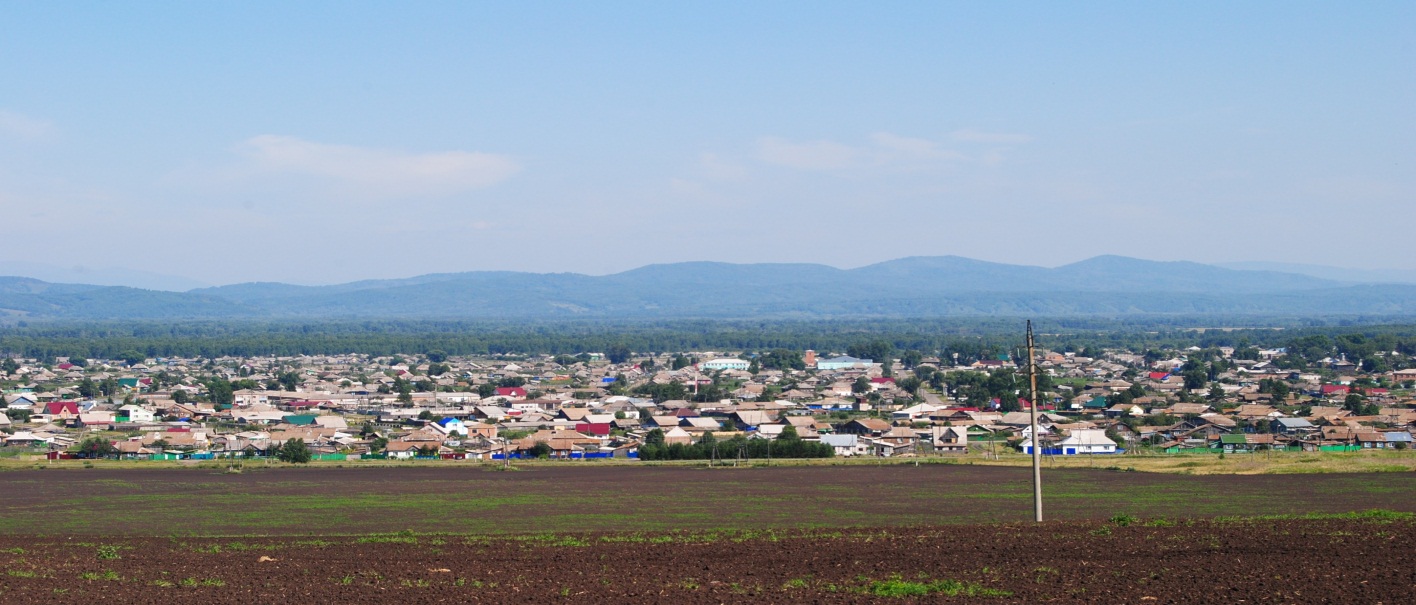 № 7 (170) от 20 октября 2017 г.с. Каратузское АДМИНИСТРАЦИЯ КАРАТУЗСКОГО СЕЛЬСОВЕТАПОСТАНОВЛЕНИЕ  19.10.2017                                    с.Каратузское                              №  145 - П О внесении изменений в постановление  от 13.09.2013 г. № 253-П  «Об утверждении перечня муниципальных программ  Каратузского сельсовета» В соответствии со статьей 179 Бюджетного кодекса Российской Федерации, ПОСТАНОВЛЯЮ1.Внести изменения  в постановление  администрации от 13.09.2013 года  № 253-П  «Об утверждении перечня муниципальных программ Каратузского сельсовета»,  изложив  приложение № 1 в новой редакции.2. Опубликовать постановление в печатном издании органа местного самоуправления «Каратузский вестник».3. Постановление  вступает в силу со дня подписания и распространяет свое действие на правоотношения, возникшие с 01.01.2018 годаПеречень муниципальных программ Каратузского сельсовета() - состав соисполнителей муниципальной программы может быть уточнён в рамках подготовки проекта муниципальной программы() – набор подпрограмм и отдельных мероприятий муниципальной программы могут быть дополнены в рамках подготовки проекта муниципальной программыГлава Каратузского сельсовета                                                                                                                               А.А. СаарАДМИНИСТРАЦИЯ КАРАТУЗСКОГО СЕЛЬСОВЕТА    ПОСТАНОВЛЕНИЕ20.10.2017 г.                                    с. Каратузское                                    № 146-ПОб утверждении состава и Положения муниципальной комиссии по благоустройству и санитарной очистке территории Каратузского сельсовета          В соответствии с Федеральным законом от 06.10.2003 года №131 ФЗ « Об общих принципах организации местного самоуправления в Российской Федерации», руководствуясь Уставом Каратузского сельсовета Каратузского района Красноярского краяПОСТАНАВЛЯЮ:     1. Утвердить  состав муниципальной комиссии по благоустройству и санитарной очистке территории Каратузского сельсовета согласно приложению №1.     2. Утвердить положение о комиссии по благоустройству и санитарной очистке территории Каратузского сельсовета согласно приложению №2.     3. Настоящее Постановление вступает в силу в день следующий за днем его официального опубликования в печатном издании « Каратузский Вестник».     4. Контроль за исполнением настоящего Постановления оставляю за собой. Глава администрации Каратузского сельсовета                                                                       А.А. СаарПриложение №1 к Постановлениюот 20.10.2017 года № 146-ПСостав  муниципальной комиссии по благоустройствуи санитарной очистке территории Каратузского сельсоветаПредседатель комиссии - Саар А.А. Глава администрации Каратузского сельсовета;Курагина Д.В. – ведущий специалист по вопросам ЖКХ, благоустройства, транспорта и строительства;Асалбеков М.Д.- начальник службы благоустройства. Вилль Е.И. – заместитель главы администрации Каратузского сельсовета;Ходаков А.С. – и. о. ведущего специалиста по социальным вопросам кадастру недвижимости и лесному контролю;Матвеев И.Н. – ведущий специалист по охране труда;  Клюева А.Л. –  директор Муниципального бюджетного учреждения  «Каратузская сельская централизованная бухгалтерия»; Приложение №2 к Постановлениюот 20.10.2017 года № 146-ППОЛОЖЕНИЕО комиссии по благоустройству и санитарной очистке территории Каратузского сельсоветаОбщие положенияКомиссия по благоустройству ( далее комиссия) создана для организации работ по благоустройству и озеленению территории Каратузского сельсовета, организации освещения улиц, сбора и вывоза бытовых отходов и мусора.Комиссия создается в поселении и работает на посеянной основе. Комиссия в своей деятельности руководствуется:Законами и нормативными актами Российской Федерации;2) Постановлениями и распоряжениями Правительства Российской Федерации;3) Законами Красноярского края;
       4) Правилами благоустройства территории Каратузского сельсовета;5) Настоящим положением. В состав комиссия входят:Председатель комиссии - глава администрации Каратузского сельсовета;Члены комиссии , назначаются главой администрации Каратузского сельсовета из должностных лиц администрации Каратузского сельсовета, ответственных за санитарное состояние территории Каратузского сельсовета;К работе комиссии по согласованию могут привлекаться сотрудники контрольно-исполнительных органов, средств массовой информации.В работе комиссии могут принимать участие депутаты Каратузского сельского Совета депутатов.1.4. Объекты контроля комиссии являются :1)  улицы;2) дороги;3) тротуары;4) парки, аллеи, газоны и другие зеленые зоны;5) жилые и нежилые здания, домовладения;6) ограждения и заборы;7) контейнерные площадки;8) остановки общественного транспорта;9)  рынки;10) территории Каратузского сельсовета;11)  водные и прибрежные зоны;12)пустыри;13) другие административные территории Каратузского сельсовета, на которые распространяются, требование правил благоустройства)14) наружное освещение дорог, улиц, мест общего пользования.1.5. Субъектами контроля комиссии являются юридические и физические лица, нарушающие правила санитарного содержания территории, организации уборки и обеспечения чистоты и порядка на территории Каратузского сельсовета. 1.6. Общее руководство комиссией и контроль за ее деятельностью осуществляет глава администрации Каратузского сельсовета. 2. Основные задачи, функции и права Комиссии.2.1. Основными задачами комиссия являются:1) разработка предложений по реализации вопросов местного значения, относящихся к сфере благоустройства территории Каратузского сельсовета;2) контроль за соблюдением юридическими, должностными и физическими лицами правил внешнего благоустройства, соблюдением частоты и порядка территории Каратузского сельсовета;3) обеспечения согласованности деятельности органов местного самоуправления и организаций при решении вопросов в сфере благоустройства территории Каратузского сельсовета;4) организация и осуществление мероприятий по содержанию автомобильных дорог  общего пользования, мостов и иных транспортных инженерных сооружений, благоустройству и озеленению территории Каратузского сельсовета, освещению улиц, сбору и вывозу бытовых отходов и мусора. 5) организация разработки нормативных правовых актов в сфере благоустройства территории Каратузского сельсовета;6) организация сбора и обмена информацией в сфере благоустройства территорий Каратузского сельсовета;7) организация и проведение рейдов по проверке санитарного содержания территории Каратузского  сельсовета;2.2. Комиссия в соответствии с возложенными на нее задачами осуществляет следующие основные функции:1) рассматривает в пределах своей компетенции вопросы в сфере благоустройства территории Каратузского сельсовета и вносит в установленном порядке соответствующие предложения;2) организует разработку плана работ по благоустройству территории Каратузского сельсовета; 3) разъясняет требования соблюдения правил благоустройства, организации уборки, обеспечения чистоты и порядка на территории Каратузского сельсовета;4) координирует деятельность организаций в решении вопросов благоустройства территории Каратузского сельсовета.5) ведет учет и анализ проделанной работы;6)повышает профессиональные знания членов комиссии в области санитарного содержания территории Каратузского сельсовета;7) осуществляет взаимодействие с контрольно-инспекционными органами;8) организует работу по привлечению общественных организаций и граждан к проведению мероприятий по благоустройству территории Каратузского сельсовета;2.3 Комиссия в пределах своей компетенции имеет право:1) принимать решения, обязательные для исполнения руководителями организаций независимо от их организационно-правовых форм и форм собственности по вопросам благоустройства территории Каратузского сельсовета;2) осуществлять контроль за выполнением мероприятий в сфере благоустройства территории Каратузского сельсовета;3) заслушивать граждан и руководителей организаций по вопросам благоустройства территории Каратузского сельсовета;4) привлекать для участия в своей работе представителе органов исполнительной , специалистов организаций и общественных объединений по согласованию с их руководителями.3. Организация работы Комиссии3.1. Состав комиссии утверждается главой администрации Каратузского сельсовета.3.2. Комиссия самостоятельно определяет регламент своей работы.3.3. Комиссия организует свою деятельность в соответствии с Уставом Каратузского сельсовета, Правилами благоустройства территории Каратузского сельсовета, иными нормативно-правовыми актами администрации Каратузского сельсовета и настоящим Положением.3.4. Заседания комиссии проводятся по мере необходимости.3.5. Заседание комиссии проводит - председатель, а в его отсутствие - заместитель председателя комиссии. 3.6. Решение членов комиссии принимается простым большинством голосов присутствующих на заседании членов комиссии.3.7. Комиссия направляет разработанные ей рекомендации и заключения предприятиям, учреждениям и организациям. Рекомендации и заключения подлежат обязательному рассмотрению теми должностными лицами, которым они направлены. О результатах рассмотрения или о принятых мерах должностные лица обязаны сообщить комиссии в сроки, установленные законом.3.8. Решения комиссии оформляются в виде протоколов, подписываются председателем комиссии. КАРАТУЗСКИЙ СЕЛЬСКИЙ СОВЕТ ДЕПУТАТОВ20.10.2017                                    с. Каратузское                                       № 12-84Об исполнении бюджета Каратузского сельсовета за 1 полугодие 2017 годаЗаслушав и обсудив информацию об исполнении бюджета Каратузского сельсовета за 1 полугодие 2017 года Каратузский сельский Совет депутатов РЕШИЛ:1. Утвердить отчет об исполнении бюджета Каратузского сельсовета 
за 1 полугодие 2017 года по доходам в сумме 11167,06 тыс. рублей, по расходам в сумме 12950,41 тыс. рублей, дефицит бюджета 1783,35 тыс. рублей по следующим показателям:1.1. источники внутреннего финансирования дефицита бюджета Каратузского сельсовета за 1 полугодие  2017 года, согласно Приложению 1 
к настоящему Решению;1.2. доходы бюджета Каратузского сельсовета за 1 полугодие 2017 года, согласно Приложению 2 к настоящему Решению;1.3. распределения расходов бюджета Каратузского сельсовета по разделам и подразделам классификации расходов бюджетов Российской Федерации за 1 полугодие 2017 года, согласно Приложению 3 к настоящему Решению;1.4. расходов бюджета Каратузского сельсовета, согласно ведомственной структуры расходов бюджета Каратузского сельсовета за 
1 полугодие 2017 года, согласно Приложению 4 к настоящему Решению.2. Решение вступает в силу со дня его принятия и подлежит опубликованию в печатном издании органа местного самоуправления Каратузского сельсовета «Каратузский вестник».Председатель КаратузскогоСельского Совета депутатов                                                        О.В.ФедосееваГлава Каратузского сельсовета                                                    А.А. Саар          КАРАТУЗСКИЙ СЕЛЬСКИЙ СОВЕТ ДЕПУТАТОВРЕШЕНИЕ20.10.2017г.					с. Каратузское				№12-85Об установлении земельного налога на 2018 годВ соответствии с главой 31 «Земельный налог» части второй Налогового Кодекса Российской Федерации, Федеральным законом от 06.10.2003 № 131-ФЗ «Об общих принципах организации местного самоуправления в Российской Федерации», статьями 38-41 Устава Каратузского сельсовета, Каратузский сельский Совет депутатов, РЕШИЛ:Ввести на территории муниципального образования «Каратузский сельсовет» земельный налог. Установить следующие ставки земельного налога:В размере 0,3 процента в отношении земельных участков:- отнесенных к землям сельскохозяйственного назначения или к землям в составе зон сельскохозяйственного использования в населенных пунктах и используемых для сельскохозяйственного производства;- занятых жилищным фондом и объектами инженерной инфраструктуры жилищно-коммунального комплекса (за исключением доли в праве на земельный участок, приходящейся на объект, не относящийся к жилищному фонду и к объектам инженерной инфраструктуры жилищно-коммунального комплекса) или приобретенных (предоставленных) для жилищного строительства;- приобретенных (предоставленных) для личного подсобного хозяйства, садоводства, огородничества или животноводства, а также дачного хозяйства;- ограниченных в обороте в соответствии с законодательством Российской Федерации, предоставленных для обеспечения обороны, безопасности и таможенных нужд; В размере 1,5 процента в отношении прочих земельных участков. Установить следующий порядок и сроки уплаты налога: Для налогоплательщиков – организаций:- авансовые платежи по налогу уплачиваются не позднее последнего числа месяца, следующего за истекшим отчетным периодом; - налог, подлежащий уплате по истечении налогового периода, уплачивается не позднее 10 февраля года, следующего за истекшим налоговым периодом.- Налогоплательщики - организации исчисляют суммы авансовых платежей по налогу по истечении первого, второго, третьего кварталов как одну четвертую соответствующей налоговой ставки процентной доли кадастровой стоимости земельного участка по состоянию на 1 января года, являющегося налоговым периодом. Авансовые платежи по налогу подлежат уплате не позднее 10 числа второго месяца, следующего за отчетным периодом. Сумма налога, подлежащая уплате в бюджет по итогам налогового периода, определяется как разница между суммой исчисленного налога и суммами, подлежащими уплате в течение налогового периода авансовых платежей по налогу и уплачивается в срок до 10 февраля года, следующего за истекшим налоговым периодом.4. Освободить от налогообложения категории налогоплательщиков, предусмотренные в статье 395 Налогового кодекса Российской Федерации.5.	В соответствии с п. 2 ст. 387 Налогового кодекса Российской Федерации дополнительно к льготам, установленным ст. 395 Налогового кодекса РФ от уплаты земельного налога освобождаются следующие категории налогоплательщиков:- органы местного самоуправления и казенные учреждения, финансовое обеспечение деятельности которых осуществляется за счет средств местного бюджета в отношении всех земельных участков, занимаемых зданиями и строениями, используемых для осуществления своих полномочий; - ветераны и инвалиды Великой отечественной войны, вдовы участников Великой отечественной войны;-  учреждения культуры в отношении всех земельных участков  занимаемых зданиями и строениями, используемых для осуществления уставной деятельности;- собственники помещений в отношении земельных участков под  многоквартирными домами - члены ТСЖ;- ветераны и инвалиды боевых действий в отношении всех земельных участков, принадлежащим им на праве собственности.6. Установить, что документы, подтверждающие право на уменьшение налоговой базы в соответствии с пунктом 5 статьи 391 Налогового кодекса Российской Федерации, представляются в налоговые органы налогоплательщиками не позднее 1 февраля года, следующего за истекшим налоговым периодом. 7. Признать утратившим силу Решение Каратузского сельского Совета депутатов от 29.11.2016г. №08-53 «Об установлении земельного налога на 2017 год» с 01.01.2018г.8. Контроль за исполнением настоящего Решения возложить на постоянную депутатскую комиссию по законности, охране общественного порядка, сельскому хозяйству и предпринимательству.9. Настоящее решение вступает в силу не ранее чем по истечении одного месяца со дня его официального опубликования и не ранее 01 января 2018 года.10. Настоящее решение подлежит опубликованию в печатном издании органа местного самоуправления Каратузский сельсовет «Каратузский вестник».Председатель Каратузского сельского Совета депутатов								О.В. ФедосееваГлава Каратузского сельсовета					          А.А. СаарКАРАТУЗСКИЙ СЕЛЬСКИЙ СОВЕТ ДЕПУТАТОВРЕШЕНИЕ20.10. 2017                                с. Каратузское                                         № 12-86О приеме предложений по кандидатурам избирательной комиссии Муниципального образования «Каратузский сельсовет» с правом решающего голоса состава 2017–2022 годовВ соответствии с Федеральным законом от 12.06.2002 № 67-ФЗ «Об основных гарантиях избирательных прав и права на участие в референдуме граждан Российской Федерации», Законом Красноярского края от 02.10.2003г. №8-1411 «О выборах в органы местного самоуправления в Красноярском крае», Уставом Муниципального образования «Каратузский район», в связи с истечением срока полномочий избирательной комиссии муниципального образования «Каратузский сельсовет» состава 2012 – 2017 годов, РЕШИЛ:1. Объявить прием предложений по кандидатурам членов избирательной комиссии муниципального образования «Каратузский сельсовет» с правом решающего голоса состава 2017–2022 годов с 5 ноября по 4 декабря 2017 года.2. Утвердить текст информационного сообщения о приеме предложений по кандидатурам членов избирательной комиссии муниципального образования Каратузский сельсовет с правом решающего голоса состава 2017–2022 годов (приложение № 1).3. Утвердить перечень документов, необходимых при внесении предложений о кандидатурах в состав избирательной комиссии муниципального образования «Каратузский сельсовет» (приложение № 2). 4. Контроль за исполнением настоящего Решения возложить на постоянную депутатскую комиссию по законности, охране общественного порядка, сельскому хозяйству и предпринимательству.5. Опубликовать настоящее Решение в районной газете «Знамя труда» не позднее 3 ноября 2017 года.6. Настоящее решение вступает в силу в день, следующий за днем его официального опубликования в районной газете «Знамя труда».Председатель Каратузского сельского Совета депутатов								    О.В. ФедосееваГлава Каратузского сельсовета					    А.А. СаарИнформационное сообщениео приеме предложений по кандидатурам членов избирательной комиссиис правом решающего голоса муниципального образования«Каратузский сельсовет» состава 2017-2022 годовРуководствуясь пунктом 7 статьи 24 Федерального закона от 12.06.2002 № 67-ФЗ «Об основных гарантиях избирательных прав и права на участие в референдуме граждан Российской Федерации» Каратузский районный Совет депутатов объявляет прием предложений по кандидатурам для назначения 8 (восьми) членов избирательной комиссии муниципального образования «Каратузский сельсовет» состава 2017-2022 годов с правом решающего голоса.Формирование избирательной комиссии муниципального образования «Каратузский сельсовет» осуществляется на основе предложений:- политических партий, выдвинувших списки кандидатов, допущенных к распределению депутатских мандатов в Государственной Думе Федерального Собрания Российской Федерации; политических партий, выдвинувших списки кандидатов, допущенных к распределению депутатских мандатов в Законодательном Собрании Красноярского края;- избирательных объединений, выдвинувших списки кандидатов, допущенные к распределению депутатских мандатов в представительном органе муниципального образования;- иных общественных объединений;- собраний избирателей по месту жительства, работы, службы, учебы;- избирательной комиссии муниципального образования «Каратузский сельсовет» предыдущего состава;- территориальной избирательной комиссией Каратузского района.Прием документов осуществляется с 5 ноября по 4 декабря 2017 года по адресу: ул. Ленина, 30, село Каратузское, кабинет №1, ежедневно 
в рабочие дни с 8.00 до 12.00, с 13.00 до 16.00. Телефон для справок: 
(39137)2-26-51. Приложение № 2к решению Каратузского сельского Совета депутатов от 20.10.2017 г. № 12-86 Переченьдокументов, необходимых при внесении предложенийпо кандидатурам в состав избирательной комиссииМуниципального образования «Каратузский сельсовет»Для политических партий, их региональных отделений, иных структурных подразделений:1. Решение полномочного (руководящего или иного) органа политической партии либо регионального отделения, иного структурного подразделения политической партии о внесении предложения о кандидатурах в состав избирательных комиссий муниципальных образований, оформленное в соответствии с требованиями устава политической партии.2. Если предложение о кандидатурах вносит региональное отделение, иное структурное подразделение политической партии, а в уставе политической партии не предусмотрена возможность такого внесения, - решение органа политической партии, уполномоченного делегировать региональному отделению, иному структурному подразделению политической партии полномочия по внесению предложений о кандидатурах в состав избирательных комиссий муниципальных образований о делегировании указанных полномочий, оформленное в соответствии с требованиями устава.Для иных общественных объединений1. Нотариально удостоверенная или заверенная уполномоченным на то органом общественного объединения копия действующего устава общественного объединения.2. Решение полномочного (руководящего или иного) органа общественного объединения о внесении предложения о кандидатурах в состав избирательных комиссий муниципальных образований, оформленное в соответствии с требованиями устава, либо решение, поэтому же вопросу полномочного (руководящего или иного) органа регионального отделения, иного структурного подразделения общественного объединения, наделенного в соответствии с уставом общественного объединения правом принимать такое решение от имени общественного объединения.3. Если предложение о кандидатурах вносит региональное отделение, иное структурное подразделение общественного объединения, а в уставе общественного объединения указанный в пункте 2 вопрос не урегулирован, - решение органа общественного объединения, уполномоченного в соответствии с уставом общественного объединения делегировать полномочия по внесению предложений о 3кандидатурах в состав избирательных комиссий муниципальных образований, о делегировании таких полномочий и решение органа, которому делегированы эти полномочия, о внесении предложений в состав территориальных избирательных комиссий.Для иных субъектов права внесения кандидатур в состав избирательных комиссий муниципальных образованийРешение представительного органа муниципального образования, избирательной комиссии предыдущего (действующего) состава, собрания избирателей по месту жительства, работы, службы, учебы.Кроме того, субъектами права внесения кандидатур должны быть представлены:1. Две фотографии лица, предлагаемого в состав избирательной комиссии муниципального образования, размером 3 х 4 см (без уголка).2. Письменное согласие гражданина Российской Федерации на его назначение в состав избирательной комиссии муниципального образования.3. Копия паспорта или документа, заменяющего паспорт гражданина Российской Федерации, содержащего сведения о гражданстве и месте жительства лица, кандидатура которого предложена в состав избирательной комиссии муниципального образования.4. Копия документа лица, кандидатура которого предложена в состав избирательной комиссии муниципального образования (трудовой книжки либо справки с основного места работы), подтверждающего сведения об основном месте работы или службы, о занимаемой должности, а при отсутствии основного места работы или службы - копия документа, подтверждающего сведения о роде занятий, то есть о деятельности, приносящей ему доход, или о статусе неработающего лица (пенсионер, безработный, учащийся (с указанием наименования учебного заведения), домохозяйка, временно неработающий).Примечание. Документальным подтверждением статуса домохозяйки (домохозяина) может служить трудовая книжка с отметкой о последнем месте работы и соответствующее личное заявление с указанием статуса домохозяйки (домохозяина) либо только заявление.КАРАТУЗСКИЙ СЕЛЬСКИЙ СОВЕТ ДЕПУТАТОВРЕШЕНИЕ20.10.2017г. 			    с. Каратузское				№ 12-87Об утверждении Положения о Почетном гражданине села КаратузскоеВ целях определения основных принципов и закрепления механизмов поощрения граждан за заслуги в развитии и повышении экономического и духовного потенциала муниципального образования Каратузский сельсовет, улучшении условий жизни населения муниципального образования, повышении престижа муниципального образования, руководствуясь Уставом Каратузского сельского Совета депутатов, Каратузский сельский Совет депутатов РЕШИЛ:1. Утвердить Положение о Почетном гражданине села Каратузское согласно Приложению №1.2. Признать утратившим силу Решение Каратузского сельского Совета депутатов от 16.08.2010г. №Р-31 «О положении о почетном гражданине села Каратузское».3. Контроль за исполнением настоящего Решения возложить на постоянную комиссию по законности, охране общественного порядка, сельскому хозяйству и предпринимательству.4. Решение вступает в силу в день, следующий за днем его официального опубликования в официальном печатном издании «Каратузский Вестник» Председатель Каратузского сельскогоСовета депутатов								О.В.ФедосееваГлава Каратузского сельсовета 					А.А. СаарПриложение №1 к Решению Каратузского сельского Совета депутатов от 20.10.2017г. № 12-87ПОЛОЖЕНИЕО ПОЧЕТНОМ ГРАЖДАНИНЕ СЕЛА КАРАТУЗСКОЕНастоящее Положение определяет цели, принципы и механизмы поощрения граждан за заслуги в развитии и повышении экономического и духовного потенциала муниципального образования Каратузский сельсовет, улучшении условий жизни населения, повышении престижа муниципального образования Каратузский сельсовет.1. ОБЩИЕ ПОЛОЖЕНИЯ1.1. Почетное звание, установленное настоящим Положением, является высшей формой поощрения граждан муниципального образования Каратузский сельсовет. Почетное звание присваивается гражданам в знак признания их личных выдающихся заслуг граждан в сфере общественной, государственной и муниципальной деятельности по развитию экономики, производства, науки, техники, культуры, искусства, воспитанию и образованию, здравоохранению, охране окружающей среды и обеспечению экологической безопасности, законности, правопорядка и общественной безопасности, благотворительной и иной деятельности, заслуг в содействии проведению муниципальной социально-экономической политики, способствующих развитию села Каратузское (далее – село), повышению авторитета и престижа. 1.2. Основанием для присвоения почетного звания является высокий авторитет у жителей села Каратузское, обретенный длительной полезной деятельностью, выдающимися результатами для Каратузского района в целом.1.3. Присвоение почетного звания не связывается исключительно с фактом рождения удостоенных лиц на территории муниципального образования Каратузский сельсовет или проживания на его территории.1.4. Почетное звание присваивается персонально, пожизненно и не может быть отозвано, за исключением случаев, предусмотренных настоящим Положением.1.5. Присвоение почетного звания производится один раз в 5 лет и приурочивается к празднику юбилея села.1.6. Ежегодно почетное звание присваивается не более чем двум лицам.1.7.  Основанием для присвоения лицу почетного звания являются следующие особые заслуги перед жителями села:проявление мужества и героизма при исполнении служебного и гражданского долга во благо села; авторитет среди жителей села, обретенный длительной общественной, культурной, научной, политической, хозяйственной, и иной  деятельностью с выдающимися  результатами;широкая известность среди жителей села;эффективная деятельность, направленная на развитие и процветание села;многолетняя трудовая деятельность, направленная на сохранение и приумножение материальных и духовных ценностей, историко-культурных традиций и славы села;осуществление благотворительной деятельности.1.8. Почетное звание «Почетный гражданин села Каратузское» может быть присвоено гражданам Российской Федерации, иностранным гражданам и лицам без гражданства: имеющим особые заслуги в различных сферах жизнедеятельности села: промышленности, сельского хозяйства, строительства, коммунального хозяйства, благоустройства, культурно-бытового обслуживания населения, образования, культуры, спорта, здравоохранения, охраны окружающей среды, защиты прав и свобод человека и гражданина, законности, правопорядка, общественной безопасности, муниципального управления и в других сферах социально-экономической и общественной жизни Каратузского сельсовета;политическим, общественным и религиозным деятелям, длительное время проживающим на территории Каратузского сельсовета, активно участвующим в общественной жизни и внесшим большой вклад в экономическое, социальное, культурное и духовное развитие села , снискавшим широкую известность и уважение его жителей;гражданам, чья государственная, политическая, общественная, научная или творческая деятельность получила признание;1.9. Описание удостоверения к званию "Почетный гражданин села Каратузское приводится в приложении №1 к настоящему Положению.1.10. Почетное звание "Почетный гражданин села Каратузское" не может быть повторно присвоено одному и тому же лицу.1.11. Лицам, удостоенным почетного звания "Почетный гражданин села Каратузское" выдается удостоверение к званию "Почетный гражданин села Каратузское".1.12. Фамилии, имена, отчества лиц, удостоенных звания "Почетный гражданин села Каратузское", заносятся в Книгу Почетных граждан села. Книга Почетных граждан села постоянно ведется и хранится в Каратузском сельском Совете депутатов. Порядок производства записей в Книгу Почетных граждан села определяется председателем Каратузского сельского Совета депутатов.1.13. Глава сельсовета и Каратузский сельский Совет депутатов могут учредить другие формы поощрения (памятные знаки, почетные грамоты, премии, стипендии и другие), утвердив соответствующие положения, описывающие процедуру награждения в соответствии с принципами, изложенными в гл. 2 настоящего Положения.2. ПРИНЦИПЫ ПРИСВОЕНИЯ ПОЧЕТНОГО ЗВАНИЯПрисвоение почетного звания производится исходя из принципов:поощрения граждан исключительно за личные заслуги и достижения;единства требований и равенства условий присвоения почетного звания для всех субъектов;запрета какой-либо дискриминации в зависимости от пола, национального языка, происхождения, имущественного и социального положения, образования, отношения к религии, убеждений, принадлежности к общественным объединениям и партиям, иных обстоятельств;гласности.3. ПОРЯДОК ПРИСВОЕНИЯ И ЛИШЕНИЯ ПОЧЕТНОГО ЗВАНИЯ3.1. Ходатайства о присвоении почетного звания возбуждаются в коллективах организациях всех форм собственности, общественных организациях, находящихся на территории Каратузского сельсовета, а также на собраниях граждан, государственными и муниципальными органами. 3.2. К ходатайству прилагаются следующие документывыписка из протокола собрания (конференции) или решения государственного, муниципального органа, которая должна содержать биографические сведения о выдвигаемых кандидатурах, историческую справку (в случае выдвижения кандидатуры от организации) и краткое описание достижений и заслуг;копии документов, подтверждающих достижения и заслуги претендентов.3.3. Ходатайства направляются в Каратузский сельский Совет депутатов. Для предварительной оценки заслуги гражданина и его вклада в развитие села на основании представленных ходатайств на паритетных началах из депутатов Каратузского сельского Совета депутатов, представителей администрации Каратузского сельсовета и сельской общественности в количестве 10 человек создается Комиссия по почетному званию, при этом Глава сельсовета и председатель Каратузского сельского Совета депутатов назначают по 5 членов Комиссии. По результатам рассмотрения Комиссией ходатайств и приложенных документов, не позднее 30 дней с момента поступления обращения, Комиссия делает заключение. При этом положительное заключение принимается 2/3 голосов от общего состава Комиссии.Учитывая заключение Комиссии, Глава сельсовета принимает решение о представлении к присвоению почетного звания либо об отклонении ходатайств.3.4. Решение о присвоении звания "Почетный гражданин села Каратузское" принимает Каратузский сельский Совет депутатов на сессионных заседаниях по представлению Главы сельсовета.3.5. Решения о присвоении почетного звания публикуются в средствах массовой информации.3.6. Гражданин может быть лишен почетного звания решением Каратузского сельского Совета депутатов только в случае его осуждения за преступление по вступившему в законную силу приговору суда.3.7. Процедура лишения звания "Почетный гражданин села Каратузское" идентична процедуре, предусмотренной п. 3.1, 3.2, 3.3, 3.4.4. ВРУЧЕНИЕ УДОСТОВЕРЕНИЙ К ЗВАНИЮ "ПОЧЕТНЫЙ ГРАЖДАНИН СЕЛА КАРАТУЗСКОЕ"4.1. В месячный срок с момента вступления в силу решения сельского Совета о присвоении звания "Почетный гражданин села Каратузское" гражданину вручается удостоверение к званию "Почетный гражданин села Каратузское".4.2. Вручение удостоверения к званию "Почетный гражданин села Каратузское" производится Главой сельсовета в торжественной обстановке в присутствии председателя Каратузского сельского Совета депутатов.4.3. Вручение удостоверений к званию "Почетный гражданин села Каратузское" производится лично лицам, их удостоенным. В исключительных случаях при наличии уважительных причин, в результате которых невозможно личное присутствие, удостоверения к званию "Почетный гражданин села Каратузское" могут быть вручены представителям лиц, удостоенных почетного звания.4.4. В случае утраты удостоверения "Почетный гражданин села Каратузское" его дубликат может быть выдан по заявлению лица, удостоенного звания "Почетный гражданин села Каратузское".4.5. Удостоверения к званию "Почетный гражданин села Каратузское" после смерти лица, их удостоенного, остаются у наследников для хранения как память без права ношения. С согласия наследников удостоверения могут быть переданы в музей.5. СТАТУС ЛИЦ, УДОСТОЕННЫХ ПОЧЕТНОГО ЗВАНИЯ5.1. Лица, удостоенные звания "Почетный гражданин села Каратузское", имеют право публичного пользования этим званием.5.2. Лицам, удостоенным звания "Почетный гражданин села Каратузское», предоставляются следующие гарантии:- право участия в торжественных заседаниях органов местного самоуправления и общественности села, проводимых по случаю государственных и муниципальных праздников, юбилеев и других торжеств;- право на внеочередной прием Главой сельсовета, председателем и депутатами Каратузского сельского Совета депутатов, заместителями Главы сельсовета, иными должностными лицами администрации Каратузского сельсовета.5.3. Лицам, удостоенным звания "Почетный гражданин села Каратузское", с момента вступления в силу решения сельского Совета о присвоении почетного звания, предоставляются гарантии, установленные настоящим Решением. Документом, удостоверяющим право на гарантии, является удостоверение к званию "Почетный гражданин села Каратузское".Приложение №1к Положению о почетном гражданине села КаратузскоеУДОСТОВЕРЕНИЕК ЗВАНИЮ "ПОЧЕТНЫЙ ГРАЖДАНИН СЕЛА КАРАТУЗСКОЕ"В удостоверении к званию "Почетный гражданин села Каратузское" указываются фамилия, имя, отчество лица, удостоенного почетного звания "Почетный гражданин села Каратузское", дата принятия и номер решения Каратузского сельского Совета депутатов о присвоении почетного звания. Удостоверение имеет порядковый номер и подписывается Главой Каратузского сельсовета с приложением гербовой печати администрации Каратузского сельсовета.┌───────────────────────────────────────────────────────────────┐│                            Присвоено почетное звание          ││_________________________   "Почетный гражданин                ││       (фамилия)                         села Каратузское"     ││_________________________                                      ││         (имя)                                                 ││_________________________          УДОСТОВЕРЕНИЕ N _____       ││       (отчество)                                              ││                             Глава                             ││                             администрации                     ││                                                               ││                               М.П.                            ││                             Решение Каратузского сельского    ││                              Совета депутатов                 ││                                  N ___ от ________ 20__ г.    │└───────────────────────────────────────────────────────────────┘┌───────────────────────────────────────────────────────────────┐│                                                               ││                                                               ││                                          Почетный             ││                                                               ││                                          гражданин            ││                                                               ││                                        села Каратузское       ││                                                               ││                                                               ││                                                               ││                                                               ││                                                               ││                                                               ││                                                               │└───────────────────────────────────────────────────────────────┘КАРАТУЗСКИЙ СЕЛЬСКИЙ СОВЕТ ДЕПУТАТОВРЕШЕНИЕ20.10.2017 г.			     с.Каратузское				       №12-88О согласии на безвозмездную передачу имущества из муниципальной собственности Муниципального образования Каратузский сельсовет 
в муниципальную собственность Муниципального образования «Каратузский район»	В соответствии с пунктом 4 статьи 15, статьей 51  Федерального Закона от 06.10.2003 №131-ФЗ «Об общих принципах организации местного самоуправления в Российской Федерации», Бюджетным  кодексом, решением Каратузского районного Совета депутатов 20.06.2017 №15-113 «О приёме части полномочий по решению вопросов местного значения создание условий для организации досуга и обеспечения жителей поселения услугами организаций культуры на 2017 год и плановый период 2018 - 2019 годы», решением Каратузского районного Совета депутатов 20.06.2017г. № 15-114«О приёме  части полномочий по  решению вопросов местного значения организации библиотечного обслуживания на 2017 год и плановый  период  2018-2019 годы», руководствуясь Уставом Каратузского сельсовета Каратузского района Красноярского края, Каратузский сельский Совет депутатов РЕШИЛ: 1. Согласовать безвозмездную передачу из муниципальной собственности Муниципального образования Каратузский сельсовет в муниципальную собственность Муниципального образования «Каратузский район» имущества Муниципального бюджетного учреждения культуры «Каратузский сельский культурно-досуговый центр «Спутник»» согласно приложению 1, Муниципального бюджетного учреждения культуры «Каратузская поселенческая библиотека им.Г.Г.Каратаева», согласно приложению 2.2. Контроль за исполнением настоящего решения возложить на постоянную депутатскую комиссию по экономике, бюджету и социальной политике.3. Решение вступает в силу в день, следующий за днём его официального опубликования в периодическом печатном издании «Каратузский Вестник».Председатель Каратузского сельскогоСовета депутатов								О.В.ФедосееваГлава Каратузского сельсовета					А.А.СаарПриложение № 1 к решению от 20.10.2017г. № 12-88Перечень имущества Муниципального бюджетного учреждения культуры «Каратузский сельский культурно-досуговый центр «Спутник»» предназначенного для безвозмездной передачи из муниципальной собственности Муниципального образования Каратузский сельсовет в муниципальную собственность Муниципального образования «Каратузский район»Приложение № 2 к решению от 20.10.2017г. № 12-88Перечень имущества Муниципального бюджетного учреждения культуры «Каратузская поселенческая библиотека им.Г.Г.Каратаева» предназначенного для безвозмездной передачи из муниципальной собственности Муниципального образования Каратузский сельсовет в муниципальную собственность Муниципального образования «Каратузский район»Выпуск номера подготовила администрация Каратузского сельсовета.Тираж: 50 экземпляров.Адрес: село Каратузское улица Ленина 30Глава администрации Каратузского сельсовета А.А. СаарПриложение 1к постановлениюадминистрации Каратузского сельсоветаот   19.10.2017 г. №  145-П                       № п/пНаименование муниципальных программ Каратузского сельсовета Предлагаемый номер МП для кодировки первых двух цифр кода целевой статьиОтветственный исполнитель муниципальных программ Каратузского сельсоветаСоисполнители муниципальных программ Каратузского сельсоветаПодпрограммы и отдельные мероприятия муниципальных программ 1"Защита населения и территории Каратузского сельсовета от чрезвычайных ситуаций природного и техногенного характера, терроризма и экстремизма, обеспечение пожарной безопасности»  на 2014-2020 годы03администрация Каратузского сельсоветанетПодпрограмма 1:«Защита населения и территории Каратузского сельсовета от чрезвычайных ситуаций природного и техногенного характера» на 2014-2020 годы1"Защита населения и территории Каратузского сельсовета от чрезвычайных ситуаций природного и техногенного характера, терроризма и экстремизма, обеспечение пожарной безопасности»  на 2014-2020 годы03администрация Каратузского сельсоветанетПодпрограмма 2:«Обеспечение пожарной безопасности территорииКаратузского сельсовета» на 2014-2020 годы1"Защита населения и территории Каратузского сельсовета от чрезвычайных ситуаций природного и техногенного характера, терроризма и экстремизма, обеспечение пожарной безопасности»  на 2014-2020 годы03администрация Каратузского сельсоветанетПодпрограмма 3:«Профилактике терроризма экстремизма,  минимизации и (или) ликвидации последствий проявления терроризма и экстремизма в границах Каратузского сельсовета» на 2014-2020 годы 2«Дорожная деятельность в отношении автомобильных дорог местного значения Каратузского сельсовета» на 2014-2020 годы04администрация Каратузского сельсоветанетПодпрограмма 1:«Создание условий для предоставления транспортных услуг населению и организация транспортного обслуживания населения в Каратузском сельсовете» на 2014-2020 годы 2«Дорожная деятельность в отношении автомобильных дорог местного значения Каратузского сельсовета» на 2014-2020 годы04администрация Каратузского сельсоветанетПодпрограмма 2:«Обеспечение безопасности дорожного движения на территории Каратузского сельсовета»  на 2014-2020 годы 2«Дорожная деятельность в отношении автомобильных дорог местного значения Каратузского сельсовета» на 2014-2020 годы04администрация Каратузского сельсоветанетПодпрограмма 3: «Развитие и модернизация улично-дорожной сети Каратузского сельсовета» на 2014-2020 годы3«Создание условий для обеспечения и повышения комфортности проживания граждан на территории Каратузского сельсовета» на 2014-2020 годы05администрация Каратузского сельсоветанетПодпрограмма 1:«Организация благоустройства, сбора, вывоза бытовых отходов и мусора на территории Каратузского сельсовета» на 2014– 2020 годы3«Создание условий для обеспечения и повышения комфортности проживания граждан на территории Каратузского сельсовета» на 2014-2020 годы05администрация Каратузского сельсоветанетПодпрограмма 2:«Организация ремонта муниципального жилищного фонда» на 2014 – 2020 годыПриложение № 1   Приложение № 1   Приложение № 1   Приложение № 1   Приложение № 1   Приложение № 1   к Решению Каратузского сельского Совета депутатов №12-84 от 20.10.2017 г. "Об исполнении бюджета Каратузского сельсовета за 1 полугодие 2017 года"к Решению Каратузского сельского Совета депутатов №12-84 от 20.10.2017 г. "Об исполнении бюджета Каратузского сельсовета за 1 полугодие 2017 года"к Решению Каратузского сельского Совета депутатов №12-84 от 20.10.2017 г. "Об исполнении бюджета Каратузского сельсовета за 1 полугодие 2017 года"к Решению Каратузского сельского Совета депутатов №12-84 от 20.10.2017 г. "Об исполнении бюджета Каратузского сельсовета за 1 полугодие 2017 года"к Решению Каратузского сельского Совета депутатов №12-84 от 20.10.2017 г. "Об исполнении бюджета Каратузского сельсовета за 1 полугодие 2017 года"к Решению Каратузского сельского Совета депутатов №12-84 от 20.10.2017 г. "Об исполнении бюджета Каратузского сельсовета за 1 полугодие 2017 года"Источники внутреннего финансирования дефицита бюджета Каратузского сельсовета за 1 полугодие 2017 года Источники внутреннего финансирования дефицита бюджета Каратузского сельсовета за 1 полугодие 2017 года Источники внутреннего финансирования дефицита бюджета Каратузского сельсовета за 1 полугодие 2017 года Источники внутреннего финансирования дефицита бюджета Каратузского сельсовета за 1 полугодие 2017 года Источники внутреннего финансирования дефицита бюджета Каратузского сельсовета за 1 полугодие 2017 года Источники внутреннего финансирования дефицита бюджета Каратузского сельсовета за 1 полугодие 2017 года тыс.руб№ п/пКод источника финансирования по КИВф, КИВ нФНаименование кода группы, подгруппы,статьи, вида источников финансирования дефицита бюджета ,кода классификации операций сектора государственного управления,относящихся к источникам финансирования дефицита бюджета РФСумма на 2017 г.Уточненный план на 2017 г.исполненно№ п/пКод источника финансирования по КИВф, КИВ нФНаименование кода группы, подгруппы,статьи, вида источников финансирования дефицита бюджета ,кода классификации операций сектора государственного управления,относящихся к источникам финансирования дефицита бюджета РФСумма на 2017 г.Уточненный план на 2017 г.исполненно№ п/пКод источника финансирования по КИВф, КИВ нФНаименование кода группы, подгруппы,статьи, вида источников финансирования дефицита бюджета ,кода классификации операций сектора государственного управления,относящихся к источникам финансирования дефицита бюджета РФСумма на 2017 г.Уточненный план на 2017 г.исполненно№ п/пКод источника финансирования по КИВф, КИВ нФНаименование кода группы, подгруппы,статьи, вида источников финансирования дефицита бюджета ,кода классификации операций сектора государственного управления,относящихся к источникам финансирования дефицита бюджета РФСумма на 2017 г.Уточненный план на 2017 г.исполненно№ п/пКод источника финансирования по КИВф, КИВ нФНаименование кода группы, подгруппы,статьи, вида источников финансирования дефицита бюджета ,кода классификации операций сектора государственного управления,относящихся к источникам финансирования дефицита бюджета РФСумма на 2017 г.Уточненный план на 2017 г.исполненно160001000000000000000Источники внутреннего финансирования дефицита бюджета1346,672798,441 783,352.60001050000000000000Изменение остатков средств на счетах по учету средств бюджета1346,672798,441 783,353.60001050200000000500Увеличение прочих остатков средств бюджетов-24495,20-38362,66-11 167,064.60001050201100000510Увеличение прочих остатков денежных средств бюджетов поселений-24495,20-38362,66-11 167,065.60001050200000000600Уменьшение  прочих остатков средств бюджетов25841,8741161,1012 950,416.60001050201000000610Уменьшение прочих остатков денежных средств бюджетов25841,8741161,1012 950,417.60001050201100000610Уменьшение прочих остатков денежных средств бюджетов сельских поселений25841,8741161,1012 950,41Приложение № 2Приложение № 2Приложение № 2Приложение № 2Приложение № 2Приложение № 2Приложение № 2Приложение № 2Приложение № 2Приложение № 2Приложение № 2Приложение № 2Приложение № 2Приложение № 2к Решению Каратузского сельского Совета депутатов №12-84 от 20.10.2017 г. "Об исполнении бюджета Каратузского сельсовета за 1 полугодие 2017 года"к Решению Каратузского сельского Совета депутатов №12-84 от 20.10.2017 г. "Об исполнении бюджета Каратузского сельсовета за 1 полугодие 2017 года"к Решению Каратузского сельского Совета депутатов №12-84 от 20.10.2017 г. "Об исполнении бюджета Каратузского сельсовета за 1 полугодие 2017 года"к Решению Каратузского сельского Совета депутатов №12-84 от 20.10.2017 г. "Об исполнении бюджета Каратузского сельсовета за 1 полугодие 2017 года"к Решению Каратузского сельского Совета депутатов №12-84 от 20.10.2017 г. "Об исполнении бюджета Каратузского сельсовета за 1 полугодие 2017 года"к Решению Каратузского сельского Совета депутатов №12-84 от 20.10.2017 г. "Об исполнении бюджета Каратузского сельсовета за 1 полугодие 2017 года"к Решению Каратузского сельского Совета депутатов №12-84 от 20.10.2017 г. "Об исполнении бюджета Каратузского сельсовета за 1 полугодие 2017 года"к Решению Каратузского сельского Совета депутатов №12-84 от 20.10.2017 г. "Об исполнении бюджета Каратузского сельсовета за 1 полугодие 2017 года"к Решению Каратузского сельского Совета депутатов №12-84 от 20.10.2017 г. "Об исполнении бюджета Каратузского сельсовета за 1 полугодие 2017 года"к Решению Каратузского сельского Совета депутатов №12-84 от 20.10.2017 г. "Об исполнении бюджета Каратузского сельсовета за 1 полугодие 2017 года"к Решению Каратузского сельского Совета депутатов №12-84 от 20.10.2017 г. "Об исполнении бюджета Каратузского сельсовета за 1 полугодие 2017 года"к Решению Каратузского сельского Совета депутатов №12-84 от 20.10.2017 г. "Об исполнении бюджета Каратузского сельсовета за 1 полугодие 2017 года"к Решению Каратузского сельского Совета депутатов №12-84 от 20.10.2017 г. "Об исполнении бюджета Каратузского сельсовета за 1 полугодие 2017 года"к Решению Каратузского сельского Совета депутатов №12-84 от 20.10.2017 г. "Об исполнении бюджета Каратузского сельсовета за 1 полугодие 2017 года" Доходы бюджета Каратузского сельсовета за 1 полугодие 2017 года Доходы бюджета Каратузского сельсовета за 1 полугодие 2017 года Доходы бюджета Каратузского сельсовета за 1 полугодие 2017 года Доходы бюджета Каратузского сельсовета за 1 полугодие 2017 года Доходы бюджета Каратузского сельсовета за 1 полугодие 2017 года Доходы бюджета Каратузского сельсовета за 1 полугодие 2017 года Доходы бюджета Каратузского сельсовета за 1 полугодие 2017 года Доходы бюджета Каратузского сельсовета за 1 полугодие 2017 года Доходы бюджета Каратузского сельсовета за 1 полугодие 2017 года Доходы бюджета Каратузского сельсовета за 1 полугодие 2017 года Доходы бюджета Каратузского сельсовета за 1 полугодие 2017 года Доходы бюджета Каратузского сельсовета за 1 полугодие 2017 года Доходы бюджета Каратузского сельсовета за 1 полугодие 2017 года Доходы бюджета Каратузского сельсовета за 1 полугодие 2017 годатыс.руб№ п/пКБККБККБККБККБККБККБККБКНаименование групп, подгрупп, статей, подстатей, элементов, программ (подпрограмм), кодов экономической классификации доходовДоходы бюджета на 2017 г.Уточненный план на 2017 г.Исполненно% исполнения№ п/пКБККБККБККБККБККБККБККБКНаименование групп, подгрупп, статей, подстатей, элементов, программ (подпрограмм), кодов экономической классификации доходовДоходы бюджета на 2017 г.Уточненный план на 2017 г.Исполненно% исполнения№ п/пГлавный администраторКод группыКод подгруппыКод статьиКод подстатьиКод элементаКод программыКод экономич классифНаименование групп, подгрупп, статей, подстатей, элементов, программ (подпрограмм), кодов экономической классификации доходовДоходы бюджета на 2017 г.Уточненный план на 2017 г.Исполненно% исполнения100010000000000000000НАЛОГОВЫЕ И НЕНАЛОГОВЫЕ ДОХОДЫ14641,0014932,866231,6341,73218210100000000000000НАЛОГИ НА ПРИБЫЛЬ, ДОХОДЫ14439,0014439,006049,0941,89318210102000010000110Налог на доходы физических лиц7870,007870,003684,1646,81418210102010010000110Налог на доходы  физических лиц с доходов,  источником которых является налоговый агент, за исключением доходов, в отношении которых исчисление и уплата налога осуществляется в соответствии со статьями 227, 227.1, 228 Налогового кодекса Российской Федерации7870,007870,003684,1646,81510010300000000000110НАЛОГИ НА ТОВАРЫ (РАБОТЫ, УСЛУГИ), РЕАЛИЗУЕМЫЕ НА ТЕРРИТОРИИ РОССИЙСКОЙ ФЕДЕРАЦИИ1163,001163,00487,9241,95610010302000010000110 Акцизы по подакцизным товарам (продукции), производимым на территории Российской Федерации1163,001163,00487,9241,95710010302230010000110Доходы от уплаты акцизов на дизельное топливо, подлежащие  распределению между бюджетами субъектов  Российской Федерации и  местными бюджетами с учетом  установленных дифференцированных нормативов отчислений в местные бюджеты464,10464,10192,6941,52810010302240010000110Доходы от уплаты акцизов на моторные масла для дизельных и (или) карбюраторных (инжекторных) двигателей,  подлежащие  распределению между бюджетами субъектов  Российской Федерации и  местными бюджетами с учетом  установленных дифференцированных нормативов отчислений в местные бюджеты6,506,502,0932,22910010302250010000110Доходы от уплаты акцизов на автомобильный бензин,  подлежащие  распределению между бюджетами субъектов  Российской Федерации и  местными бюджетами с учетом  установленных дифференцированных нормативов отчислений в местные бюджеты 791,80791,80332,2241,961010010302260010000110Доходы от уплаты акцизов на прямогонный бензин,  подлежащие  распределению между бюджетами субъектов  Российской Федерации и  местными бюджетами с учетом  установленных дифференцированных нормативов отчислений в местные бюджеты -99,40-99,40-39,0839,321118210500000000000000НАЛОГИ НА СОВОКУПНЫЙ ДОХОД51,0051,0014,6028,631218210503000010000110Единый сельскохозяйственный налог 51,0051,0014,6028,631318210503010011000110Единый сельскохозяйственный налог 51,0051,0014,6028,631418210600000000000000НАЛОГИ НА ИМУЩЕСТВО5355,005355,001221,1422,801518210601000000000110Налог на имущество физических лиц5355,005355,001221,1422,801618210601030100000110Налог на имущество физических лиц, взимаемый по ставкам, применяемым к объектам налогообложения, расположенным в границах сельских поселений730,00730,00-107,880,001718210606000000000110Земельный налог 4625,004625,001329,0228,741818210606030101000110Земельный налог с организаций2876,002876,001156,2140,201918210606033101000110Земельный налог с организаций, обладающих земельным участком, расположенным в границах сельских поселений2876,002876,001156,2140,202018210606040101000110Земельный налог с физических лиц1749,001749,00172,819,882118210606043101000110Земельный налог с физических лиц, обладающих земельным участком, расположенным в границах сельских поселений1749,001749,00172,819,882260011100000000000000ДОХОДЫ ОТ ИСПОЛЬЗОВАНИЯ ИМУЩЕСТВА, НАХОДЯЩЕГОСЯ В ГОСУДАРСТВЕННОЙ И МУНИЦИПАЛЬНОЙ СОБСТВЕННОСТИ202,00493,86182,5436,962360011105000000000120Доходы, получаемые в виде арендной платы, а также средства от продажи права на заключение договоров аренды за земли, находящиеся в собственности сельских поселений (за исключением земельных участков муниципальных бюджетных и автономных учреждений)0,000,0026,730,002460011105020000000120Доходы, получаемые в виде арендной платы, а также средства от продажи права на заключение договоров аренды за земли, находящиеся в собственности сельских поселений (за исключением земельных участков муниципальных бюджетных и автономных учреждений)0,000,0026,730,002560011105025100000120Доходы, получаемые в виде арендной платы, а также средства от продажи права на заключение договоров аренды за земли, находящиеся в собственности сельских поселений (за исключением земельных участков муниципальных бюджетных и автономных учреждений)0,000,0026,730,002660011109000000000120Прочие доходы  от использования имущества и прав,  находящихся в государственной и муниципальной собственности (за исключением имущества   бюджетных и автономных учреждений, а также имущества государственных  и муниципальных унитарных предприятий, в том числе казенных) 202,00493,86155,8131,552760011109040000000120Прочие поступления от использования имущества, находящегося в государственной и муниципальной собственности (за исключением имущества  бюджетных и автономных учреждений, а также имущества государственных и муниципальных унитарных предприятий, в том числе казенных) 202,00493,86155,8131,552860011109045100000120Прочие поступления от использования имущества, находящегося в собственности сельских поселений (за исключением имущества муниципальных бюджетных и автономных учреждений, а также имущества муниципальных унитарных предприятий, в том числе казенных)202,00493,86155,8131,55296001160000000000000Денежные взыскания (штрафы), установленные законами субъектов Российской Федерации за несоблюдение муниципальных правовых актов, зачисляемые в бюджеты поселений0,000,001,500,00306001165100002000140Денежные взыскания (штрафы), установленные законами субъектов Российской Федерации за несоблюдение муниципальных правовых актов, зачисляемые в бюджеты поселений0,000,001,500,00316001165104002000140Денежные взыскания (штрафы), установленные законами субъектов Российской Федерации за несоблюдение муниципальных правовых актов, зачисляемые в бюджеты поселений0,000,001,500,00326001170000000000000ПРОЧИЕ НЕНАЛОГОВЫЕ ДОХОДЫ639,770,00336001170100000000180Невыясненные поступления639,770,00346001170105010000180Невыясненные поступления, зачисляемые в бюджеты сельских  поселений639,770,003560020000000000000000БЕЗВОЗМЕЗДНЫЕ ПОСТУПЛЕНИЯ9854,2023429,804935,4321,063660020200000000000000БЕЗВОЗМЕЗДНЫЕ ПОСТУПЛЕНИЯ ОТ ДРУГИХ БЮДЖЕТОВ БЮДЖЕТНОЙ СИСТЕМЫ РОССИЙСКОЙ ФЕДЕРАЦИИ9854,2023429,804935,4321,063760020210000000000151Дотации бюджетам бюджетной системы Российской Федерации9790,409790,404758,2248,603860020215001000000151Дотации на выравнивание бюджетной обеспеченности3686,903686,902338,1063,423960020215001102711151Дотации бюджетам сельских поселений на выравнивание бюджетной обеспеченности3686,903686,902338,1063,424060020215002000000151Дотации бюджетам на поддержку мер по обеспечению сбалансированности бюджетов6103,506103,502420,1239,654160020215002100000151Дотации бюджетам  сельских поселений на поддержку мер по обеспечению сбалансированности бюджетов6103,506103,502420,1239,654260020220000000000151Субсидии бюджетам бюджетной системы Российской Федерации (межбюджетные субсидии)40,0013615,60165,311,214360020229999000000151Прочие субсидии40,0013615,60165,311,214460020229999100000151Прочие субсидии бюджетам сельских поселений40,0013615,60165,311,214560020229999101021151Субсидии бюджетам сельских поселений на региональные выплаты и выплаты, обеспечивающие уровень заработной платы работников бюджетной сферы не ниже размера минимальной заработной платы (минимального размера оплаты труда) 0,00156,000,000,004660020229999101044151Субсидии на повышение размеров оплаты труда основного персонала библиотек и музеев Красноярского края 0,00241,470,000,004760020229999107395151Субсидии  бюджетам сельских поселений на осуществление дорожной деятельности в отношении автомобильных дорог общего пользования местного значения  за счет средств дорожного фонда Красноярского края0,0011322,550,000,004860020229999107412151Субсидии бюджетам сельских поселений на обеспечение первичных мер пожарной безопасности  за счет средств краевого бюджета 0,00165,31165,31100,0060020229999107492151Субсидии бюджетам сельских поселений на реализацию мероприятий, направленных на повышение безопасности дорожного движения.0,00100,000,000,004960020229999107508151Субсидии  бюджетам сельских поселений  на содержание автомобильных дорог общего пользования местного значения за счет средств дорожного фонда  Красноярского края0,00790,280,000,005060020229999107555151Субсидии бюджетам сельских  поселений на организацию и проведение аккарицидных обработок мест массового отдыха населения40,0040,000,000,005160020229999107741151Субсидии бюджетам муниципальных образований для реализации проектов по благоустройству территорий поселений, городских округов0,00500,000,000,005260020229999107749151Субсидии бюджетам муниципальных образований для реализации проектов по решению вопросов местного значения сельских поселений0,00300,000,000,005360020230000000000151Субвенции бюджетам бюджетной системы Российской Федерации23,8023,8011,9150,035460020230024000000151Субвенции  бюджетам сельских поселений на выполнение передаваемых полномочий субъектов Российской Федерации23,8023,8011,9150,035560020230024100000151Субвенции бюджетам сельских поселений на выполнение передаваемых полномочий субъектов Российской Федерации23,8023,8011,9150,035660020230024107514151Субвенции бюджетам  сельских поселений на выполнение  государственных полномочий по созданию и обеспечению  деятельности  административных комиссий23,8023,8011,9150,035760020700000000000180Прочие безвозмездные поступления000,005860020705000100000180Прочие  безвозмездные   поступления   в   бюджеты сельских поселений000,005960020705030100000180Прочие  безвозмездные   поступления   в   бюджеты  сельских поселений000,0060ВСЕГО  ДОХОДОВ:24495,2038362,6611167,0629,11Приложение № 3Приложение № 3Приложение № 3Приложение № 3Приложение № 3Приложение № 3Приложение № 3к Решению Каратузского сельского Совета депутатов №12-84 от 20.10.2017 г. "Об исполнении бюджета Каратузского сельсовета за 1 полугодие 2017 года"к Решению Каратузского сельского Совета депутатов №12-84 от 20.10.2017 г. "Об исполнении бюджета Каратузского сельсовета за 1 полугодие 2017 года"к Решению Каратузского сельского Совета депутатов №12-84 от 20.10.2017 г. "Об исполнении бюджета Каратузского сельсовета за 1 полугодие 2017 года"к Решению Каратузского сельского Совета депутатов №12-84 от 20.10.2017 г. "Об исполнении бюджета Каратузского сельсовета за 1 полугодие 2017 года"к Решению Каратузского сельского Совета депутатов №12-84 от 20.10.2017 г. "Об исполнении бюджета Каратузского сельсовета за 1 полугодие 2017 года"к Решению Каратузского сельского Совета депутатов №12-84 от 20.10.2017 г. "Об исполнении бюджета Каратузского сельсовета за 1 полугодие 2017 года"к Решению Каратузского сельского Совета депутатов №12-84 от 20.10.2017 г. "Об исполнении бюджета Каратузского сельсовета за 1 полугодие 2017 года" Распределение расходов бюджета Каратузского сельсовета по разделам и подразделам классификации расходов бюджетов Российской Федерации  Распределение расходов бюджета Каратузского сельсовета по разделам и подразделам классификации расходов бюджетов Российской Федерации  Распределение расходов бюджета Каратузского сельсовета по разделам и подразделам классификации расходов бюджетов Российской Федерации  Распределение расходов бюджета Каратузского сельсовета по разделам и подразделам классификации расходов бюджетов Российской Федерации  Распределение расходов бюджета Каратузского сельсовета по разделам и подразделам классификации расходов бюджетов Российской Федерации  Распределение расходов бюджета Каратузского сельсовета по разделам и подразделам классификации расходов бюджетов Российской Федерации  Распределение расходов бюджета Каратузского сельсовета по разделам и подразделам классификации расходов бюджетов Российской Федерации   тыс.руб.№ строкиНаименование главных распорядителей наим показателей бюджетной классификациираздел, подразделСумма на 2017 г.Сумма на 2017 г.Исполненно% исполнения№ строкиНаименование главных распорядителей наим показателей бюджетной классификациираздел, подразделСумма на 2017 г.Сумма на 2017 г.Исполненно% исполнения№ строкиНаименование главных распорядителей наим показателей бюджетной классификациираздел, подразделСумма на 2017 г.Сумма на 2017 г.Исполненно% исполнения1Общегосударственные вопросы.01006 928,436 893,623 715,4553,902Функционирование  высшего  должностного лица   субъекта Российской Федерации  и муниципального образования0102681,66681,66374,3254,913Функционирование законодательных(представительных)органов государственной власти и представительных органов муниципального образования0103568,06568,06248,8343,804Функционирование Правительства Российской Федерации,высших исполнительных органов государственной власти субъектов Российской Федерации , местных администраций01043 581,713 586,902 019,3256,306Резервные фонды011140,000,000,000,007Другие общегосударственные вопросы01132 057,002 057,001 072,9852,168Национальная безопасность и правоохранительная деятельность0300136,92302,23138,3245,779Обеспечение пожарной безопасности0310136,92302,23138,3245,7710Национальная экономика04001 256,0013 519,39625,914,6311Дорожное хозяйство (дорожные фонды)04091 256,0013 519,39625,914,6312Жилищно-коммунальное хозяйство 05005 703,258 499,712 775,3032,6513Жилищное хозяйство 050130,0030,000,000,0014Благоустройство 05035 638,828 450,282 775,3032,8415Другие вопросы в области жилищно-коммунального хозяйства050534,4319,430,000,0016Культура, кинематография  080011 749,5711 839,045 690,0048,0617Культура :080111 749,5711 839,045 690,0048,0618Здравоохранение090044,8044,804,8010,7120Другие вопросы в области здравоохранения090944,8044,804,8010,7121Социальная  политика100012,0051,410,631,2222Пенсионное обеспечение  100112,0051,410,631,2223Межбюджетные трансферты общего характера140010,9010,900,000,0024Прочие межбюджетные трансферты общего характера бюджетам субъектов Российской Федерации  и муниципальных образований140310,9010,900,000,0026Всего   расходов25 841,8741 161,1012 950,4131,46Приложение № 4Приложение № 4Приложение № 4Приложение № 4Приложение № 4Приложение № 4Приложение № 4Приложение № 4Приложение № 4Приложение № 4к Решению Каратузского сельского Совета депутатов №12-84 от 20.10.2017 г. "Об исполнении бюджета Каратузского сельсовета за 1 полугодие 2017 года"к Решению Каратузского сельского Совета депутатов №12-84 от 20.10.2017 г. "Об исполнении бюджета Каратузского сельсовета за 1 полугодие 2017 года"к Решению Каратузского сельского Совета депутатов №12-84 от 20.10.2017 г. "Об исполнении бюджета Каратузского сельсовета за 1 полугодие 2017 года"к Решению Каратузского сельского Совета депутатов №12-84 от 20.10.2017 г. "Об исполнении бюджета Каратузского сельсовета за 1 полугодие 2017 года"к Решению Каратузского сельского Совета депутатов №12-84 от 20.10.2017 г. "Об исполнении бюджета Каратузского сельсовета за 1 полугодие 2017 года"к Решению Каратузского сельского Совета депутатов №12-84 от 20.10.2017 г. "Об исполнении бюджета Каратузского сельсовета за 1 полугодие 2017 года"к Решению Каратузского сельского Совета депутатов №12-84 от 20.10.2017 г. "Об исполнении бюджета Каратузского сельсовета за 1 полугодие 2017 года"к Решению Каратузского сельского Совета депутатов №12-84 от 20.10.2017 г. "Об исполнении бюджета Каратузского сельсовета за 1 полугодие 2017 года"к Решению Каратузского сельского Совета депутатов №12-84 от 20.10.2017 г. "Об исполнении бюджета Каратузского сельсовета за 1 полугодие 2017 года"к Решению Каратузского сельского Совета депутатов №12-84 от 20.10.2017 г. "Об исполнении бюджета Каратузского сельсовета за 1 полугодие 2017 года"Ведомственная структура расходов бюджета Каратузского сельсовета                                                         за 1 полугодие 2017 годаВедомственная структура расходов бюджета Каратузского сельсовета                                                         за 1 полугодие 2017 годаВедомственная структура расходов бюджета Каратузского сельсовета                                                         за 1 полугодие 2017 годаВедомственная структура расходов бюджета Каратузского сельсовета                                                         за 1 полугодие 2017 годаВедомственная структура расходов бюджета Каратузского сельсовета                                                         за 1 полугодие 2017 годаВедомственная структура расходов бюджета Каратузского сельсовета                                                         за 1 полугодие 2017 годаВедомственная структура расходов бюджета Каратузского сельсовета                                                         за 1 полугодие 2017 годаВедомственная структура расходов бюджета Каратузского сельсовета                                                         за 1 полугодие 2017 годаВедомственная структура расходов бюджета Каратузского сельсовета                                                         за 1 полугодие 2017 годаВедомственная структура расходов бюджета Каратузского сельсовета                                                         за 1 полугодие 2017 годатыс.руб.№ п/пНаименование главных распорядителей наименование показателей бюджетной классификацииКод ведомстваРаздел, подразделЦелевая статьяВид расходовСумма на 2017г.Уточненный план на 2017г.Исполненно% исполнения№ п/пНаименование главных распорядителей наименование показателей бюджетной классификацииКод ведомстваРаздел, подразделЦелевая статьяВид расходовСумма на 2017г.Уточненный план на 2017г.Исполненно% исполнения№ п/пНаименование главных распорядителей наименование показателей бюджетной классификацииКод ведомстваРаздел, подразделЦелевая статьяВид расходовСумма на 2017г.Уточненный план на 2017г.Исполненно% исполнения1администрация Каратузского сельсовета2Общегосударственные вопросы600010000000000006 928,436 893,623 715,4553,903Непрограммные расходы органов местного самоуправления60001029000000000681,66681,66374,3254,914Функционирование  высшего  должностного лица субъекта РФ и муниципального образования60001029020000000681,66681,66374,3254,915Глава муниципального образования в рамках непрограммных расходов органов местного самоуправления60001029020000210681,66681,66374,3254,916Расходы на выплаты персоналу в целях обеспечения выполнения функций государственными (муниципальными) органами, казенными учреждениями, органами управления государственными внебюджетными фондами60001029020000210100681,66681,66374,3254,917Расходы на выплату персоналу государственных (муниципальных органов60001029020000210120681,66681,66374,3254,918Непрограммные расходы органов местного самоуправления600010490000000003 581,713 586,902 019,3256,309Функционирование Правительства РФ,высших исполнительных органов государственной власти субъектов РФ, местных администраций600010490300000003 581,713 586,902 019,3256,3010Руководство и управление в сфере установленных функций органов   местного самоуправления в рамках непрограммных расходов органов местного самоуправления600010490300002102 425,542 438,991 254,0951,4211Расходы на выплаты персоналу в целях обеспечения выполнения функций государственными (муниципальными) органами, казенными учреждениями, органами управления государственными внебюджетными фондами600010490300002101002 425,542 426,541 246,8451,3812Расходы на выплату персоналу государственных (муниципальных органов600010490300002101202 425,542 426,541 246,8451,3813Расходы бюджетов поселений на частичное финансирование (возмещение ) расходов на региональные выплаты и выплаты, обеспечивающие уровень заработной платы работников бюджетной сферы не ниже размера минимальной заработной платы (минимального размера оплаты)600010490300102101200,005,200,000,0014Закупка товаров, работ и услуг для государственных (муниципальных) нужд600010490300002102001 156,171 147,91765,2266,6615Иные закупки товаров, работ и услуг для обеспечения государственных (муниципальных) нужд600010490300002102401 156,171 147,91765,2266,6616Иные бюджетные ассигнования600010490300002108000,007,257,25100,0017Уплата налогов, сборов и иных платежей 600010490300002108500,007,257,25100,0018Резервные фонды6000111000000000040,000,000,000,0019Муниципальная программа  "Защита населения и территории Каратузского сельсовета от чрезвычайных ситуаций природного и техногенного характера, терроризма и экстримизма, обеспечение пожарной безопасности на 2014-2019 годы"6000111030000000040,000,000,000,0020Подпрограмма "Защита населения и территории Каратузского сельсовета от чрезвычайных ситуаций природного и техногенного характера, на 2014-2019 годы"6000111031000000040,000,000,000,0021Осуществление предуприждения и ликвидации последствий паводка в затапливаемых районах муниципального образования в рамках подпрограммы "Защита населения и территории Каратузского сельсовета от чрезвычайных ситуаций природного и техногенного характера" на 2014-2018 годы, муниципальной программы "Защита населения и территории Каратузского сельсовета от чрезвычайных ситуаций природного и техногенного характера, терроризма и экстремизма, обеспечение пожарной безопасности" на 2014-2019 годы6000111031000001040,000,000,000,0022Закупка товаров, работ и услуг для государственных (муниципальных) нужд6000111031000001020040,000,000,000,0023Иные закупки товаров, работ и услуг для обеспечения государственных (муниципальных) нужд6000111031000001024040,000,000,000,0024Другие общегосударственные вопросы6000113000000000043,2643,2613,2630,6425Муниципальная программа "Защита населения и территории Каратузского сельсовета от чрезвычайных ситуаций природного и техногенного характера, терроризма и экстримизма, обеспечение пожарной безопасности на 2014-2019 годы"6000113030000000019,4619,461,356,9426Подпрограмма "По профилактике терроризма экстримизма, минимизации и (или) ликвидации последствий проявления терроризма и экстримизма в границах Каратузского сельсовета на 2014-2019 годы"6000113033000000019,4619,461,356,9427Выполнение антитеррористических мероприятий в рамках подпрограммы "По профилактике терроризма экстремизма, минимизации и (или) ликвидации последствий проявления терроризма и экстремизма в границах Каратузского сельсовета "на 2014-2019 годы, муниципальной программы "Защита населения и территории Каратузского сельсовета от чрезвычайных ситуаций природного и техногенного характера, терроризма и экстремизма, обеспечение пожарной безопасности" на 2014-2019 годы6000113033000002019,4619,461,356,9428Закупка товаров, работ и услуг для государственных (муниципальных) нужд6000113033000002020019,4619,461,356,9429Иные закупки товаров, работ и услуг для обеспечения государственных (муниципальных) нужд6000113033000002024019,4619,461,356,9430Непрограммные расходы органов местного самоуправления6000113900000000023,8023,8011,9150,0331Фукционирование администрации Каратузского сельсовета в рамках непрограммных расходов6000113903000000023,8023,8011,9150,0332Расходы на выполнение государственных полномочий по созданию и обеспечению деятельности административных комиссий, в рамках не программных расходов органов местного самоуправления 6000113903007514023,8023,8011,9150,0333Расходы на выплаты персоналу в целях обеспечения выполнения функций государственными (муниципальными) органами, казенными учреждениями, органами управления государственными внебюджетными фондами6000113903007514010013,5911,890,000,0034Расходы на выплату персоналу государственных (муниципальных) органов6000113903007514012013,5911,890,000,0035Закупка товаров, работ и услуг для государственных (муниципальных) нужд6000113903007514020010,2111,9111,91100,0036Иные закупки товаров, работ и услуг для обеспечения государственных (муниципальных) нужд6000113903007514024010,2111,9111,91100,0037Национальная безопасность и правоохранительная деятельность60003000000000000136,92302,23138,3245,7738Обеспечение пожарной безопасности60003100000000000136,92302,23138,3245,7739Муниципальная программа "Защита населения и территории Каратузского сельсовета от чрезвычайных ситуаций природного и техногенного характера, терроризма и экстримизма, обеспечения пожарной безопасности на 2014 - 2019 годы"60003100300000000136,92302,23138,3245,7740Подпрограмма "Обеспечение пожарной безопасности территории Каратузского сельсовета на 2014-2019 годы"60003100320000000136,92302,23138,3245,7741Обеспечение пожарной безопасности Каратузского сельсовета в рамках подпрограммы "Обеспечение пожарной безопасности территории Каратузского сельсовета "на 2014-2019 годы, муниципальной программы "Защита населения и территории Каратузского сельсовета от чрезвычайных ситуаций природного и техногенного характера, терроризма и экстремизма, обеспечения пожарной безопасности" на 2014 - 2019 годы60003100320000030136,92128,6624,7519,2442Расходы на выплаты персоналу в целях обеспечения выполнения функций государственными (муниципальными) органами, казенными учреждениями, органами управления государственными внебюджетными фондами6000310032000003010060,0060,000,000,0043Расходы на выплату персоналу государственных (муниципальных органов6000310032000003012060,0060,000,000,0044Закупка товаров, работ и услуг для государственных (муниципальных) нужд6000310032000003020076,9268,6624,7536,0545Иные закупки товаров, работ и услуг для обеспечения государственных (муниципальных) нужд6000310032000003024076,9268,6624,7536,0546Софинансирование на обеспечение первичных мер пожарной безопасности  за счет средств краевого бюджета в рамках подпрограммы "Обеспечение пожарной безопасности территории Каратузского сельсовета "на 2014-2019 годы, муниципальной программы "Защита населения и территории Каратузского сельсовета от чрезвычайных ситуаций природного и техногенного характера, терроризма и экстремизма, обеспечения пожарной безопасности" на 2014 - 2019 годы600031003200S41200,008,268,26100,0047Закупка товаров, работ и услуг для государственных (муниципальных) нужд600031003200S41202000,008,268,26100,0048Иные закупки товаров, работ и услуг для обеспечения государственных (муниципальных) нужд600031003200S41202400,008,268,26100,0049Субсидии на обеспечение первичных мер пожарной безопасности  за счет средств краевого бюджета в рамках подпрограммы "Обеспечение пожарной безопасности территории Каратузского сельсовета "на 2014-2019 годы, муниципальной программы "Защита населения и территории Каратузского сельсовета от чрезвычайных ситуаций природного и техногенного характера, терроризма и экстремизма, обеспечения пожарной безопасности" на 2014 - 2019 годы600031003200741200,00165,31105,3163,7050Расходы на выплаты персоналу в целях обеспечения выполнения функций государственными (муниципальными) органами, казенными учреждениями, органами управления государственными внебюджетными фондами600031003200741201000,0060,000,000,0051Расходы на выплату персоналу государственных (муниципальных органов600031003200741201200,0060,000,000,0052Закупка товаров, работ и услуг для государственных (муниципальных) нужд600031003200741202000,00105,31105,306100,0053Иные закупки товаров, работ и услуг для обеспечения государственных (муниципальных) нужд600031003200741202400,00105,31105,306100,0054Национальная экономика60004001 256,0013 519,39625,914,6355Дорожное хозяйство (дорожные фонды)60004091 256,0013 519,39625,914,6356Муниципальная программа "Дорожная деятельность в отношении автомобильных дорог местного значения Каратузского сельсовета" на 2014 - 2019 годы6000409040000000093,0011 438,200,000,0057Подпрограмма " Обеспечение безопасности дорожного движения на территории Каратузского сельсовета" на 2014 - 2019 годы6000409042000000093,0093,000,000,0058Организация мероприятий по профилактике (предуприждению ) опасного поведения участников дорожного движения и работ по повышению уровня эксплуатационного состояния дорог местного значения в рамках подпрограммы  " Обеспечение безопасности дорожного движения на территории Каратузского сельсовета" на 2014 - 2019 годы, муниципальной программы "Дорожная деятельность в отношении автомобильных дорог местного значения Каратузского сельсовета" на 2014 - 2019 годы 6000409042000006093,0093,000,000,0059Закупка товаров, работ и услуг для государственных (муниципальных) нужд6000409042000006020093,0093,000,000,0060Иные закупки товаров, работ и услуг для обеспечения государственных (муниципальных) нужд6000409042000006024093,0093,000,000,0061Подпрограмма «Развитие и модернизация улично-дорожной сети Каратузского сельсовета» на 2014 – 2019 годы600040904300000000,0011 345,200,000,0062Софинансирование субсидии  на осуществление дорожной деятельности в отношении автомобильных дорог общего пользования местного значения   за счет средств дорожного фонда Красноярского краяв рамках подпрограммы  " Обеспечение безопасности дорожного движения на территории Каратузского сельсовета" на 2014 - 2019 годы, муниципальной программы "Дорожная деятельность в отношении автомобильных дорог местного значения Каратузского сельсовета" на 2014 - 2019 годы 600040904300S39500,0022,650,000,0063Закупка товаров, работ и услуг для государственных (муниципальных) нужд600040904300S39502000,0022,650,000,0064Иные закупки товаров, работ и услуг для обеспечения государственных (муниципальных) нужд600040904300S39502400,0022,650,000,0065Субсидия  на осуществление дорожной деятельности в отношении автомобильных дорог общего пользования местного значения в рамках подпрограммы  " Обеспечение безопасности дорожного движения на территории Каратузского сельсовета" на 2014 - 2019 годы, муниципальной программы "Дорожная деятельность в отношении автомобильных дорог местного значения Каратузского сельсовета" на 2014 - 2019 годы 600040904300739500,0011 322,550,000,0066Закупка товаров, работ и услуг для государственных (муниципальных) нужд600040904300739502000,0011 322,550,000,0067Иные закупки товаров, работ и услуг для обеспечения государственных (муниципальных) нужд600040904300739502400,0011 322,550,000,0068Муниципальная программа "Создание условий для  обеспечения и повышения комфортности проживания граждан на территории Каратузского сельсовета" на 2014 - 2019 годы600040905000000001 163,001 961,19625,9131,9169Подпрограмма "Организация благоустройства, сбора, вывоза бытовых отходов и мусора на территории Каратузского сельсовета" на 2014 - 2019 годы600040905100000001 163,001 961,19625,9131,9170Содержание автомобильных дорог общего пользования местного значения и дворовых проездов в рамках подпрограммы    "Организация благоустройства, сбора, вывоза бытовых отходов и мусора на территории Каратузского сельсовета" на 2014 - 2019 годы, муниципальной программы "Создание условий для  обеспечения и повышения комфортности проживания граждан на территории Каратузского сельсовета" на 2014 - 2019 годы600040905100001001 163,001 163,00625,9153,8271Закупка товаров, работ и услуг для государственных (муниципальных) нужд600040905100001002001 163,001 163,00625,9153,8272Иные закупки товаров, работ и услуг для обеспечения государственных (муниципальных) нужд600040905100001002401 163,001 163,00625,9153,8273Софинансирование субсидии на содержание автомобильных дорог общего пользования местного значения за счет средств дорожного фонда  Красноярского края в рамках подпрограммы    "Организация благоустройства, сбора, вывоза бытовых отходов и мусора на территории Каратузского сельсовета" на 2014 - 2019 годы, муниципальной программы "Создание условий для  обеспечения и повышения комфортности проживания граждан на территории Каратузского сельсовета" на 2014 - 2019 годы600040905100S50800,007,910,000,0074Закупка товаров, работ и услуг для государственных (муниципальных) нужд600040905100S50802000,007,910,000,0075Иные закупки товаров, работ и услуг для обеспечения государственных (муниципальных) нужд600040905100S50802400,007,910,000,0076Субсидия  на содержание автомобильных дорог общего пользования местного значения за счет средств дорожного фонда  Красноярского края в рамках подпрограммы    "Организация благоустройства, сбора, вывоза бытовых отходов и мусора на территории Каратузского сельсовета" на 2014 - 2019 годы, муниципальной программы "Создание условий для  обеспечения и повышения комфортности проживания граждан на территории Каратузского сельсовета" на 2014 - 2019 годы600040905100750800,00790,280,000,0077Закупка товаров, работ и услуг для государственных (муниципальных) нужд600040905100750802000,00790,280,000,0078Иные закупки товаров, работ и услуг для обеспечения государственных (муниципальных) нужд60004090510075080240 0,00790,280,000,0079Субсидия на реализацию мероприятий, направленных на повышение безопасности дорожного движения600040904200749200,00100,000,000,0080Иные закупки товаров, работ и услуг для обеспечения государственных (муниципальных) нужд600040904200749202400,00100,000,000,0081Расходы на обустройство пешеходных переходов и нанесение дорожной разметки на автодорогах местного значения за счет средств краевого бюджета в рамках подпрограммы " Обеспечение безопасности дорожного движения на территории Каратузского сельсовета" на 2014 - 2019 годы600040904200749202440,00100,000,000,0082Софинансирование субсидии на реализацию мероприятий, направленных на повышение безопасности дорожного движения600040904200S49200,0020,000,000,0083Иные закупки товаров, работ и услуг для обеспечения государственных (муниципальных) нужд600040904200S49202400,0020,000,000,0084Софинансирование расходов на обустройство пешеходных переходов и нанесение дорожной разметки на автодорогах местного значения за счет средств краевого бюджета в рамках подпрограммы " Обеспечение безопасности дорожного движения на территории Каратузского сельсовета" на 2014 - 2019 годы600040904200S49202440,0020,000,000,0085Жилищно коммунальное хозяйство60005005 703,258 499,712 775,3032,6586Жилищное хозяйство600050130,0030,000,000,0087Муниципальная программа "Создание условий для обеспечения и повышения комфортности проживания граждан на территории Каратузского сельсовета" на 2014 - 2019 годы6000501050000000030,0030,000,000,0088Подпрограмма "Организация ремонта муниципального жилищного фонда " на 2014 - 2019 годы6000501052000000030,0030,000,000,0089Капитальный ремонт муниципального жилого фонда в рамках подпрограммы "Организация ремонта муниципального жилищного фонда " на 2014 - 2019 годы, муниципальной программы "Создание условий для обеспечения и повышения комфортности проживания граждан на территории Каратузского сельсовета" на 2014 - 2019 годы6000501052000004030,0030,000,000,0090Закупка товаров, работ и услуг для государственных (муниципальных) нужд6000501052000004020030,0030,000,000,0091Иные закупки товаров, работ и услуг для обеспечения государственных (муниципальных) нужд6000501052000004024030,0030,000,000,0092Благоустройство600 05035 638,828 450,282 775,3032,8493Муниципальная программа  "Защита населения и территории Каратузского сельсовета от чрезвычайных ситуаций природного и техногенного характера, терроризма и экстримизма, обеспечение пожарной безопасности на 2014-2019 годы"60005030300000000116,66156,66142,0490,6794Подпрограмма "Защита населения и территории Каратузского сельсовета от чрезвычайных ситуаций природного и техногенного характера, на 2014-2019 годы"60005030310000000116,66156,66142,0490,6795Осуществление предуприждения и ликвидации последствий паводка в затапливаемых районах муниципального образования в рамках подпрограммы "Защита населения и территории Каратузского сельсовета от чрезвычайных ситуаций природного и техногенного характера" на 2014-2019 годы, муниципальной программы "Защита населения и территории Каратузского сельсовета от чрезвычайных ситуаций природного и техногенного характера, терроризма и экстремизма, обеспечение пожарной безопасности" на 2014-2019 годы60005030310000010116,66156,66142,0490,6796Закупка товаров, работ и услуг для государственных (муниципальных) нужд60005030310000010200116,66156,66142,0490,6797Иные закупки товаров, работ и услуг для обеспечения государственных (муниципальных) нужд60005030310000010240116,66156,66142,0490,6798Муниципальная программа "Создание условий для обеспечения и повышения комфортности проживания граждан на территории Каратузского сельсовета" на 2014 - 2019 годы600050305000000005 522,168 293,622 633,2631,7599Подпрограмма "Организация благоустройства, сбора, вывоза бытовых отходов и мусора на территории Каратузского сельсовета" на 2014 - 2019 годы600050305100000005 522,168 293,622 633,2631,75100Мероприятия по благоустройству Каратузского сельсовета  в рамках подпрограммы "Организация благоустройства, сбора, вывоза бытовых отходов и мусора на территории Каратузского сельсовета" на 2014 - 2019 годы, муниципальной программы "Создание условий для обеспечения и повышения комфортности проживания граждан на территории Каратузского сельсовета" на 2014 - 2019 годы600 050305100000005 522,168 293,622 633,2631,75101Улучшение обеспечения уличным освещением населения муниципального образования Каратузский сельсовет в рамках подпрограммы "Организация благоустройства, сбора, вывоза бытовых отходов и мусора на территории Каратузского сельсовета" на 2014 - 2019 годы, муниципальной программы "Создание условий для обеспечения и повышения комфортности проживания граждан на территории Каратузского сельсовета" на 2014 - 2019 годы600 050305100000802002 307,973 738,751 047,7628,02102Иные закупки товаров, работ и услуг для обеспечения государственных (муниципальных) нужд600050305100000802402 307,973 738,751 047,7628,02103Приведение в качественное состояние элементов благоустройства территории Каратузского сельсовета в рамках подпрограммы "Организация благоустройства, сбора, вывоза бытовых отходов и мусора на территории Каратузского сельсовета" на 2014 - 2019 годы, муниципальной программы "Создание условий для обеспечения и повышения комфортности проживания граждан на территории Каратузского сельсовета" на 2014 - 2019 годы600 050305100000903 214,194 554,871 585,5034,81104Расходы на выплаты персоналу в целях обеспечения выполнения функций государственными (муниципальными) органами, казенными учреждениями, органами управления государственными внебюджетными фондами 600 050305100000901002 791,592 834,991 264,9144,62105Расходы на выплаты персоналу государственных (муниципальных) органов600 050305100000901202 791,592 791,591 264,9145,31106Расходы сельских поселений на региональные выплаты и выплаты, обеспечивающие уровень заработной платы работников бюджетной сферы не ниже размера минимальной заработной платы (минимального размера оплаты труда)  в рамках подпрограммы "Организация благоустройства, сбора, вывоза бытовых отходов и мусора на территории Каратузского сельсовета" на 2014 - 2019 годы, муниципальной программы "Создание условий для обеспечения и повышения комфортности проживания граждан на территории Каратузского сельсовета" на 2014 - 2019 годы600050305100102100,0043,400,000,00107Расходы на выплаты персоналу в целях обеспечения выполнения функций государственными (муниципальными) органами, казенными учреждениями, органами управления государственными внебюджетными фондами600050305100102101000,0043,400,000,00108Расходы на выплату персоналу государственных (муниципальных органов600050305100102101200,0043,400,000,00109Закупка товаров, работ и услуг для государственных (муниципальных) нужд60005030510000090200422,60604,5973,8112,21110Иные закупки товаров, работ и услуг для обеспечения государственных (муниципальных) нужд60005030510000090240422,60604,5973,8112,21111Расходы сельских поселений за счет средств краевого бюджета для реализации проектов по благоустройству территорий поселений, городских округов в рамках подпрограммы "Организация благоустройства, сбора, вывоза бытовых отходов и мусора на территории Каратузского сельсовета" на 2014 - 2019 годы, муниципальной программы "Создание условий для обеспечения и повышения комфортности проживания граждан на территории Каратузского сельсовета" на 2014 - 2019 годы600050305100774100,00500,000,000,00112Закупка товаров, работ и услуг для государственных (муниципальных) нужд600050305100774102000,00500,000,000,00113Иные закупки товаров, работ и услуг для обеспечения государственных (муниципальных) нужд600050305100774102400,00500,000,000,00114Софинансирование расходов сельских поселений за счет средств  местного бюджета для реализации проектов по благоустройству территорий поселений, городских округов в рамках подпрограммы "Организация благоустройства, сбора, вывоза бытовых отходов и мусора на территории Каратузского сельсовета" на 2014 - 2019 годы, муниципальной программы "Создание условий для обеспечения и повышения комфортности проживания граждан на территории Каратузского сельсовета" на 2014 - 2019 годы600050305100S74100,0050,000,000,00115Закупка товаров, работ и услуг для государственных (муниципальных) нужд600050305100S74102000,0050,000,000,00116Иные закупки товаров, работ и услуг для обеспечения государственных (муниципальных) нужд600050305100S74102400,0050,000,000,00117Расходы сельских поселений за счет средств краевого бюджета для  реализации проектов по решению вопросов местного значения сельских поселений в рамках подпрограммы "Организация благоустройства, сбора, вывоза бытовых отходов и мусора на территории Каратузского сельсовета" на 2014 - 2019 годы, муниципальной программы "Создание условий для обеспечения и повышения комфортности проживания граждан на территории Каратузского сельсовета" на 2014 - 2019 годы600050305100774900,00300,000,000,00118Закупка товаров, работ и услуг для государственных (муниципальных) нужд600050305100774902000,00300,000,000,00119Иные закупки товаров, работ и услуг для обеспечения государственных (муниципальных) нужд600050305100774902400,00300,000,000,00120СофинансированиерРасходов сельских поселений за счет средств местного  бюджета для  реализации проектов по решению вопросов местного значения сельских поселений в рамках подпрограммы "Организация благоустройства, сбора, вывоза бытовых отходов и мусора на территории Каратузского сельсовета" на 2014 - 2019 годы, муниципальной программы "Создание условий для обеспечения и повышения комфортности проживания граждан на территории Каратузского сельсовета" на 2014 - 2019 годы600050305100S74900,0018,000,000,00121Закупка товаров, работ и услуг для государственных (муниципальных) нужд600050305100S74902000,0018,000,000,00122Иные закупки товаров, работ и услуг для обеспечения государственных (муниципальных) нужд600050305100S74902400,0018,000,000,00123Иные бюджетные ассигнования600050305100000908000,00247,29246,7999,80124Исполнение судебных актов600050305100000908300,00247,29246,7999,80125Другие вопросы в области жилищно-коммунального хозяйства600050534,4319,430,000,00126Непрограммные расходы органов местного самоуправления6000505900000000034,4319,430,000,00127Фукционирование администрации Каратузского сельсовета в рамках непрограммных расходов6000505903000000034,4319,430,000,00128Расходы на уплату взносов на капитальный ремонт общего имущества в МКД в целях формирования фонда капитального ремонта в отношении многоквартирных домов собственники помещений, в которых формируют фонд капитального ремонта на счете регионального оператора 6000505903000029034,4319,430,000,00129Закупка товаров, работ и услуг для государственных (муниципальных) нужд6000505903000029020034,4319,430,000,00130Иные закупки товаров, работ и услуг для обеспечения государственных (муниципальных) нужд6000505903000029024034,4319,430,000,00131Здравоохранение600090044,8044,804,8010,71132Другие вопросы в области здравоохранения600090944,8044,804,8010,71133Непрограммные расходы органов местного самоуправления6000909900000000044,8044,804,8010,71134Фукционирование администрации Каратузского сельсовета в рамках непрограммных расходов6000909903000000044,8044,804,8010,71135Софинансирование расходов  на организацию и проведение аккарицидных обработок мест массового отдыха населения  в рамках непрограммных расходов органов местного самоуправления600090990300002804,804,804,80100,00136Закупка товаров, работ и услуг для государственных (муниципальных) нужд600090990300002802004,804,804,80100,00137Иные закупки товаров, работ и услуг для обеспечения государственных (муниципальных) нужд600090990300002802404,804,804,80100,00138Расходы на организацию и проведение аккарицидных обработок мест массового отдыха населения  в рамках непрограммных расходов органов местного самоуправления6000909903007555040,0040,000,000,00139Закупка товаров, работ и услуг для государственных (муниципальных) нужд6000909903007555020040,0040,000,000,00140Иные закупки товаров, работ и услуг для обеспечения государственных (муниципальных) нужд6000909903007555024040,0040,000,000,00141Социальная  политика600100012,0051,410,631,23142Пенсионное обеспечение  600100112,0051,410,631,23143Непрограммные расходы органов местного самоуправления6001001900000000012,0051,410,631,23144Функционирование Администрации Каратузского сельсовета6001001903000000012,0051,410,631,23145Доплата к пенсиям 6001001903000024012,0051,410,631,23146Социальное обеспечение  и иные выплаты населению6001001903000024030012,0051,410,631,23147Публичные нормативные социальные выплаты гражданам6001001903000024031012,0051,410,631,23148Межбюджетные трансферты общего характера600140010,9010,900,000,00149Прочие межбюджетные трансферты общего характера бюджетам субъектов РФ и муниципальных образований600140310,9010,900,000,00150Непрограммные расходы органов местного самоуправления6001403900000000010,9010,900,000,00151Фукционирование администрации Каратузского сельсовета в рамках непрограммных расходов6001403903000000010,9010,900,000,00152Расходы на осуществление переданных полномочий поселения ревизионной комиссии Каратузского района по  осуществлению внешнего  муниципального финансового контроля в рамках непрограммных расходов органов местного самоуправления6001403903000023010,9010,900,000,00153Межбюджетные трансферты6001403903000023050010,9010,900,000,00154Субсидии6001403903000023052010,9010,900,000,00155Каратузский сельский Совет депутатов156Непрограммные расходы органов местного самоуправления6000.1039000000000568,06568,06248,8343,80157Функционирование законодательных (представительных) органов государственной власти и представительных органов муниципального  образования60001039010000000568,06568,06248,8343,80158Руководство и управление в сфере установленных функций органов местного самоуправления по Каратузскому сельскому Совету депутатов в рамках непрограммных расходов органов местного самоуправления60001039010000210568,06568,06248,8343,80159Расходы на выплаты персоналу в целях обеспечения выполнения функций государственными (муниципальными) органами, казенными учреждениями, органами управления государственными внебюджетными фондами60001039010000210100568,06568,06248,8343,80160Расходы на выплату персоналу государственных (муниципальных органов60001039010000210120568,06568,06248,8343,80161Другие общегосударственные вопросы600011300000000002 013,742 013,741059,7252,62162МБУ "Каратузская сельская централизованная бухгалтерия"163Непрограммные расходы органов местного самоуправления600011390000000002 013,742 013,741059,7252,62164Функционирование муниципального бюджетного учреждения "Каратузская сельская централизованная бухгалтерия"600011390500000002 013,742 013,741059,7252,62165Обеспечение деятельности ( оказание услуг) подведомственных учреждений  в рамках непрограммных расходов600011390500002102 013,742 013,741059,7252,62166Предоставление субсидий бюджетным, автономным учреждениям и иным некоммерческим организациям600011390500002106002 013,742 013,741059,7252,62167Субсидии бюджетным учреждениям600011390500002106102 013,742 013,741059,7252,62168Культура, кинематография 600080011 749,5711 839,045 690,0048,06169МБУК "Каратузский культурно-досуговый центр "Спутник"170Культура60008016 887,116 735,113380,0050,18171Муниципальная программа "Создание условий для организации досуга и обеспечение жителей  Каратузского сельсовета услугами культурно-досуговых учреждений" на 2014 - 2018 годы600080108000000006 887,116 735,113380,0050,18172Подпрограмма "Создание условий для поддержки и развития культурного потенциала на территории Каратузского сельсовета" на 2014 - 2018 годы600080108200006106 887,116 735,113380,0050,18173Обеспечение деятельности ( оказание услуг) подведомственных учреждений  в рамках подпрограммы "Создание условий для поддержки и развития культурного потенциала на территории Каратузского сельсовета" на 2014 - 2019 годы, муниципальной программы "Создание условий для организации досуга и обеспечение жителей  Каратузского сельсовета услугами культурно-досуговых учреждений" на 2014 - 2019 годы600080108200006106 887,116 735,113380,0050,18174Предоставление субсидий бюджетным, автономным учреждениям и иным некоммерческим организациям600080108200006106006 887,116 658,913380,0050,76175Субсидии бюджетным учреждениям600080108200006106106 887,116 658,913380,0050,76176Расходы сельских поселений на региональные выплаты и выплаты, обеспечивающие уровень заработной платы работников бюджетной сферы не ниже размера минимальной заработной платы (минимального размера оплаты труда)  в рамках подпрограммы "Создание условий для поддержки и развития культурного потенциала на территории Каратузского сельсовета" на 2014 - 2019 годы, муниципальной программы "Создание условий для организации досуга и обеспечение жителей  Каратузского сельсовета услугами культурно-досуговых учреждений" на 2014 - 2019 годы600080108200102100,0076,200,000,00177Предоставление субсидий бюджетным, автономным учреждениям и иным некоммерческим организациям600080108200102106000,0076,200,000,00178Субсидии бюджетным учреждениям600080108200102106100,0076,200,000,00179МБУК "Каратузская поселенческая библиотека им. Г.Г. Каратаева"180Культура60008014 862,465 103,932310,0045,26181Муниципальная программа "Создание условий для организации досуга и обеспечение жителей  Каратузского сельсовета услугами культурно-досуговых учреждений" на 2014 - 2019 годы600080108000000004 862,464 831,262310,0047,81182Подпрограмма "Организация библиотечного обслуживания населения, комплектование и сохранность библиотечных фондов Каратузского сельсовета" на 2014 - 2019 г.г.600080108100006104 862,464 831,262310,0047,81183Обеспечение деятельности ( оказание услуг) подведомственных учреждений  в рамках подпрограммы "Организация библиотечного обслуживания населения, комплектование и сохранность библиотечных фондов Каратузского сельсовета" на 2014 -2019 г.г., муниципальной программы "Создание условий для организации досуга и обеспечение жителей  Каратузского сельсовета услугами культурно-досуговых учреждений" на 2014 - 2019 годы600080108100006104 862,464 831,262310,0047,81184Предоставление субсидий бюджетным, автономным учреждениям и иным некоммерческим организациям600080108100006106004 862,464 831,262310,0047,81185Субсидии бюджетным учреждениям600080108100006106104 862,464 831,262310,0047,81186Расходы сельских поселений на региональные выплаты и выплаты, обеспечивающие уровень заработной платы работников бюджетной сферы не ниже размера минимальной заработной платы (минимального размера оплаты труда)  в рамках подпрограммы "Организация библиотечного обслуживания населения, комплектование и сохранность библиотечных фондов Каратузского сельсовета" на 2014 -2019 г.г., муниципальной программы "Создание условий для организации досуга и обеспечение жителей  Каратузского сельсовета услугами культурно-досуговых учреждений" на 2014 - 2019 годы600080108100102100,0031,200,000,00187Предоставление субсидий бюджетным, автономным учреждениям и иным некоммерческим организациям600080108100102106000,0031,200,000,00188Субсидии бюджетным учреждениям600080108100102106100,0031,200,000,00189Расходы на повышение размеров оплаты труда основного персонала библиотек и музеев Красноярского края в рамках подпрограммы "Организация библиотечного обслуживания населения, комплектование и сохранность библиотечных фондов Каратузского сельсовета" на 2014 -2019 г.г., муниципальной программы "Создание условий для организации досуга и обеспечение жителей  Каратузского сельсовета услугами культурно-досуговых учреждений" на 2014 - 2019 годы600080108100104400,00241,470,000,00190Предоставление субсидий бюджетным, автономным учреждениям и иным некоммерческим организациям600080108100104406000,00241,470,000,00191Субсидии бюджетным учреждениям600080108100104406100,00241,470,000,00192Всего25 841,8741 161,1012 950,4131,46Приложение № 1к решению Каратузского сельского Совета депутатов от 20.10.2017 г. № 12-86 №п/пНаименованиеГод выпускаЕд. изм.Кол-воБалансовая стоимость, руб.Остаточная стоимость на 01.12.2017, руб.с.Картузскоес.Картузскоес.Картузскоес.Картузскоес.Картузскоес.Картузскоес.КартузскоеПульт микшерный Behringer 2442usb28.07.2016шт.126 490,00Пожарная сигнализация07.12.2009шт.159 604,63Ноутбук 201531.12.2015шт.130 597,49Стойка микрофонная31.01.2011шт.13 500,00Акустическая система01.06.2000шт.124 187,50Активная широкополая система акуст. 2 шт. 14-15Р01.04.2004шт.173 160,003 921,08Активная широкополая система06.04.2004шт.160 412,803 173,50Акустическая система (4 колонки)05.07.2003шт.140 821,30Баян " Рубин-7"01.07.1993шт.110 517,37Баян " Рубин-7"01.05.1995шт.19 658,23Баян " Тула"01.03.1995шт.13 268,86Баян желтый в футляре01.11.2001шт.124 219,75Баян-Тульский10.10.1986шт.1445,88Видео Магнитофон LG01.02.2001шт.14 928,98Видеокамера01.05.2001шт.111 673,90Микрофон ПМ01.06.2004шт.13 992,80Вокальный радиомикрофон01.04.2004шт.113 714,40Гармонь " Вятская " -201.09.1995шт.15 160,00Гармонь " Чайка -204" в футляре01.09.1995шт.13 177,27Гармонь " Чайка-204" в футляре01.09.1995шт.13 177,27Генератор легкого дыма01.07.2004шт.14 023,80Дым машина01.02.2003шт.17 752,00Зеркальный шар01.07.2004шт.11 829,00Копировальный аппарат " Канон"01.03.2003шт.118 228,48Лампа " черный цвет"01.08.2000шт.12 497,44Магнитофон «Техникс»01.06.2000шт.111 751,25Магнитофон "Pioner "29.10.2006шт.18 109,00Микрофоны02.04.2001шт.110 117,38Микрофоны15.06.2000шт.11 428,00Электрокотел ЭПО -8426.11.2008шт.110 383,66Микшерный пульт " Электроника"12.12.1991шт.16 228,46Микшерный пульт01.06.2000шт.18 776,25Минидисковый проигрыватель " SONY MOS-ГВ980"01.04.2004шт.115 196,203 880,97Компьютер15.01.2004шт.117 119,20Монитор Samsung TFN1925.12.2009шт.16 630,00Музыкальный центр " Сони " Япония01.12.1999шт.118 954,00Музыкальный центр LC01.12.2002шт.112 392,66Музыкальный центр LC  107906.11.2006шт.14 296,24Мультикатор звуковой07.10.2009шт.118 228,0018 228,00Ноутбук Asus K52DR29.12.2010шт.130 885,001 715,72Пианино " Элегант" г. Санкт- Петергург"01.11.1995шт.121 824,222 913,55Пульт микшурный Корея06.04.2004шт.145 726,242 402,06Пульт управления VB-183201.10.2003шт.121 729,24Пульт управления свет, приборов электр.01.07.2004шт.113 900,40Пылесос01.12.2000шт.12 162,81Фотокамера27.09.2011шт.115 000,00Световой эффект с анимацией -1 ШТ10.07.2004шт.115 836,04Светомузыка модель МН 30701.06.2000шт.112 577,50Синтезатор " Vawana"29.10.2006шт.120 542,80Синтезатор " Ямаха "10.01.2000шт.121 888,72Комплект мебели пластмас.14.11.2008шт.119 000,00Сканер световой эффект ( 3 шт) Италия07.04.2004шт.1282 893,6016 146,24Стойки под микрофоны12.08.2004шт.45 918,52Стойки для колонок11.11.1999шт.13 124,80Стробоскоп01.07.2004шт.111 718,00Телевизор цветной01.04.1998шт.112 704,44Усилитель " Вермона"01.06.2000шт.18 868,75Усилитель стерео POSTEX01.07.2003шт.119 720,00Фотокамера Panasonig31.01.2011шт.13 494,00Фотокамера Samsyng DIGIMAX L 6008.11.2006шт.17 859,90Электросчетчик 3х- ф 5 А07.10.2008шт.12 722,00Эл.двигатель10.03.2000шт.14 320,00Пожарная сигнализация31.12.2009шт.155 168,7846 709,38Громкоговорители 40 Вт 480-5000 Гц 10013.12.2010шт.35 400,00Громкоговоритель13.12.2010шт.11 800,00Комплект мебели пластм.14.11.2008шт.13 000,00Микрофон ЦК01.06.2004шт.14 206,70Монитор Аcer TFT 1714.11.2008шт.19 000,00МФУ Canon i- Sensys MF -4018 (принтер)23.11.2010шт.19 574,00Насос К 8/18 с электродвигателем27.11.2008шт.11 473,84Насос с электродвигателем27.11.2008шт.11 473,84ПК " Премьер" Celeron - E140024.12.2009шт.114 534,00Принтер14.11.2008шт.17 000,00Пульт микшерный 222205326.08.2010шт.118 020,00Ручной краскопульт28.07.2009шт.13 510,00Стойка микрофонная31.01.2011шт.13 500,00Стойки для микрофонов15.10.1995шт.13 599,10Усилитель " Навигатор " черный10.06.2000шт.115 321,25Насосная станция01.11.2013шт.18 300,00Дрель - шуроповерт30.12.2014шт.14 950,002-полосная акустическая система Yorkville YX21527.12.2013шт.155 800,00Электрический счетчик19.03.2012шт.13 200,00Проектор BenG MX514 DLH 270019.12.2012шт.112 000,00Ноутбук Samsyng NP300E5C-U02ru02.10.2013шт.130 000,00Моющий пылесос Karcher01.07.2017шт.149 000,0047 366,66Ноутбук30.10.2016шт.136 180,00Behringer VP1520D2 полосная акустическая система30.10.2016шт.119 990,00Behringer VP1520D2 полосная акустическая система30.10.2016шт.119 990,00DB_TECHNOLOGIES OPERA 712 DX активная АС30.10.2016шт.134 760,00DB_TECHNOLOGIES OPERA 712 DX активная АС30.10.2016шт.134 760,00Комплект мебели пластмасс.(3000)14.11.2008шт.13 000,00Стол теннисный22.12.2007шт.15 800,00Шторы (жалюзи)26.08.2011шт.15 554,00Шторы (жалюзи)26.08.2011шт.15 554,00Стулья черные офисные26.08.2011шт.2021 000,00Набор директора01.06.2000шт.14 973,32Дорожка ковровая 1,1*1,726.08.2011шт.113 540,00Стул "Форма -плюс серый тк (кресло черного цвета сетка)24.12.2009шт.1212 968,00Секция антресольная25.12.1997шт.11 397,00СТОЛ КОМПЬТЕРНЫЙ (УЧЕНИЧЕСКИЙ " ВИШНЯ"24.12.2009шт.12 400,00Стол теннисный22.12.2007шт.15 800,00Трельяж с 3-мя зеркалами01.02.1988шт.11 996,44Швейная машина "Aroslux"02.03.2010шт.15 476,70Шкаф01.12.2000шт.13 493,77Шкаф25.12.1997шт.11 691,64Шкаф 2-х дверный плательный01.12.2000шт.13 493,77Шкаф книжный01.11.1987шт.12 012,00Шкаф книжный серый01.11.1987шт.12 012,00Шкаф книжный с антресолью01.11.1985шт.12 012,00Шкаф с антресолью желтый01.10.1986шт.12 012,00Шкаф с баром25.12.1997шт.11 691,64Щит пожарный в сборе24.12.2010шт.24 985,00Электрокалорифер01.08.1986шт.13 329,94Шторы (жалюзи)26.08.2011шт.15 554,00Щит пожарный05.12.2008шт.17 000,00Щит пожарный05.12.2008шт.36 871,20Эл. Водонагреватель 50 л18.06.2010шт.15 450,00Дрель ударная09.03.2012шт.14 688,70Кресло театральное Престиж01.07.2017шт.3492 059 899,21БН-16 Баян концертный "ТУЛА"30.10.2016шт.1187 500,00ОС в оперативном управленииОС в оперативном управленииОС в оперативном управленииОС в оперативном управленииОС в оперативном управленииОС в оперативном управленииОС в оперативном управленииЭл чайник11.03.2005шт.31 537,90Тумба прикроватная13.02.1997шт.2163,10Люстры 3 х рожковые17.04.2001шт.31 188,30Люстры13.01.2003шт.4570,96Стол 2х тумбовый коричневый01.03.1998шт.2582,50Стол приставка14.02.2003шт.2888,16Огнетушитель05.12.2008шт.75 014,10Стулья14.11.2008шт.4200,00Огнетушитель05.12.2008шт.21 432,60Стеллажи для книг14.11.2008шт.30,15Шкаф14.11.2008шт.20,26Стол14.11.2008шт.10,16д.Средний Кужебард.Средний Кужебард.Средний Кужебард.Средний Кужебард.Средний Кужебард.Средний Кужебард.Средний Кужебаршт.DVD -  плеер "Polar 3010"27.09.2006шт.13 943,53Котел КВ-0404.12.2007шт.111 804,008 656,16Мотопомпа05.12.2008шт.131 000,009 569,10Фотокамера03.10.2011шт.15 815,00Музыкальный центр LD14.11.2008шт.13 900,00Пожарная сигнализация Средний - Кужебар14.10.2009шт.122 458,709 589,16Телевизор03.11.2006шт.15 610,00Принтер МФУ15.10.2012шт.17 600,00Компьютер в сборе15.10.2012шт.148 121,45Рукав всасывающий05.12.2008шт.12 500,00Рукав напорный, пожарный05.12.2008шт.13 700,00Стол офисный27.09.2011шт.11 586,00Светомузыка01.08.2017шт.13 810,00Стеллажи для книг14.11.2008шт.30,150,15Щит пожарный в сборе05.12.2008шт.17 000,00Щит пожарный в сборе05.12.2008шт.12 290,40ИТОГО:ИТОГО:ИТОГО:ИТОГО:4 232 451,54174271,58№ п/пНаименованиеГод выпускаЕд. изм.Кол-воБалансовая стоимость, руб.Остаточная стоимость на 01.12.2017, руб.Принтер EPSON струйный10.07.2017шт.120 213,00Монитор Beng TFT8.5 G922YDA grossy- black 5ms 16.503.08.2011шт.16 010,00Видеомагнитофон SONI05.11.1999шт.15 591,81Видеомагнитофон01.06.1998шт.13 451,00Компьютер в сборе09.12.2011шт.121 256,00Компьютер01.06.2005шт.119 409,8013 941,98Компьютер в сборе12.10.2012шт.148 121,45Компьютер в сборе10.11.2006шт.118 360,00Компьютер «Пентиум -4»04.02.1999шт.15 401,41Многофункциональное устройство (принтер)08.12.2010шт.110 142,00Монитор10.12.2008шт.19 000,00Музыкальный центр01.10.1999шт.18 460,00Охранная сигнализация24.12.2009шт.157 487,0048 864,10Охранная сигнализация библиотека24.12.2009шт.142 447,0036 079,95Печь металлическая10.07.1975шт.15 897,10Пианино " прелюдия"12.06.1993шт.123 476,71ПК Krfftway Credo КС-3313.04.2007шт.19 198,00Пожарная сигнализация07.12.2009шт.152 458,3644 589,66Принтер01.07.2000шт.19 226,08Принтер Samsung Laser A 4 ml 1710 usb10.12.2008шт.17 000,00Принтер лазерный01.09.2000шт.112 529,44Принтер10.11.2006шт.14 324,32Принтер XEROX PHASER 312213.04.2007шт.13 980,00Принтер EPSON струйный04.01.1998шт.12 619,19Проектор Epson EB-X 9 мультимедиа29.12.2010шт.130 422,0022 055,84Системный блок Athlon 64 3000/5BOC10.12.2008шт.119 000,00Сканер11.06.1998шт.12 687,04Сканер большой01.02.1996шт.14 285,44Счетчик 1 фазный16.12.2009шт.1550,00Телевизор "LVC "10.12.1987шт.19 291,52Телевизор "SANIO"01.10.2002шт.15 863,13Экран Projecta 213*21329.12.2010шт.16 939,00Камера наружная АСV-823 DNR 3.6 мм, 600 ТВЛ31.12.2014шт.13 242,00Системный блок08.06.2012шт.111 137,00Принтер МФУ03.12.2012шт.18 485,50Принтер МФУ НР15.10.2012шт.17 468,00Фотоаппарат Nikon CoolPix S290030.10.2016шт.15 877,00Монитор Samsung30.10.2016шт.13 904,00Компьютер в сборе 130.10.2016шт.121 494,83Ноутбук Samsung NP300E5A-A06ru03.09.2012шт.121 563,00Стремянка15.11.2007шт.11 523,00Книжный шкаф05.11.1990шт.11 813,14Кухонный уголок01.06.2000шт.19 601,20Рукав всасывающий, пожарный05.12.2008шт.12 500,00Сейф31.03.2011шт.111 326,25Стенка07.07.1995шт.114 088,11Шкаф книжный15.08.1981шт.11 813,14Шкаф сервант01.06.1990шт.11 436,37Щит05.12.2008шт.17 000,00Щит пожарный05.12.2008шт.17 000,00Стол Ромашка27.04.2016шт.110 500,48Стеллаж для книг19.05.2016шт.16 136,00ОБМЕННО -РЕЗЕРВ. ФОНД избран.28.11.2008шт.53 400,003 400,00Библиотечный фонд25.12.2007шт.77278 201,66278 201,66Большая Российская энциклопедия 12 т.30.12.2008шт.23 800,003 800,00БРЭ 13 том02.09.2009шт.24 000,00БРЭ т. 1401.12.2009шт.14 000,00БРЭ- Книги01.12.2010шт.48 000,00Детская литература05.09.2007шт.756 638,906 638,90Книги30.12.2008шт.79497 830,1897 830,18Книги03.03.2009шт.304 821,00Книги04.02.2009шт.25885,00Книги02.06.2009шт.152 316,40Книги01.12.2009шт.18642 250,00Книги15.12.2009шт.13823 735,00Книги19.11.2009шт.64 000,00Книги17.12.2010шт.61 500,00Книги30.11.2010шт.4875,00Книги22.03.2011шт.2514,00Книги08.06.2011шт.2479,00Книги05.10.2011шт.16825 138,90Книги12.12.2011шт.3584,00Книги28.12.2011шт.2508,00Книги Алый - наряд23.06.2009шт.5952,00Книги от Хрусталева02.12.2009шт.202 475,25Книги - брошюры01.12.2009шт.21981 871,00Книги авт. Устинова, Полякова19.11.2009шт.61 125,25Книги от разных издателей02.02.2009шт.153 094,00Книги от читателей01.12.2009шт.1961 792,041 792,04Книги познавательные07.04.2009шт.4666,00Книги разных авторов01.12.2010шт.13325 138,90Литература28.11.2008шт.292544 093,19544 093,19Литература01.12.2010шт.27438 059,00Литература20.12.2010шт.31039 651,70Литература23.12.2011шт.757110 950,75Литература " Библио-Сервис"01.09.2010шт.532 799,50Литература детская, взрослая02.12.2008шт.29735 820,0035 820,00Литература разная10.01.2008шт.441 776,001 776,00Литература разная01.12.2009шт.22834 249,00Литература разных издателей12.01.2009шт.728 815,71Литература разных писателей02.09.2009шт.24435 068,5035 068,50Литература художественная11.01.2008шт.16 233,006 233,00Спец. литература18.12.2008шт.133 920,003 920,00Книги 36624.07.2013шт.36650 290,00Большая российская энциклопедия 2115.08.2013шт.12 300,00Энциклопедия № 2103.07.2013шт.12 300,00Книги19.09.2012шт.21221 270,54Книги 10000 Войда 15012.12.2012шт.15010 000,00Книги 201201.06.2012шт.30954 100,00Книги БРЭ04.09.2012шт.49 200,00Книги 24119.10.2012шт.24142 170,00Литература 12918.10.2012шт.12928 906,00Книги детские 2016г23.12.2016шт.18145 000,00Книги 21923.10.2013шт.18019 517,40ОС в оперативном управленииОС в оперативном управленииОС в оперативном управленииОС в оперативном управленииОС в оперативном управленииОС в оперативном управленииОС в оперативном управленииБанкетки полированные10.03.2005шт.42 438,80Выставка02.09.2009шт.33 000,00Стол приставка11.07.2003шт.73 497,13Стол с тумбой02.09.2009шт.11 400,00Стол читательский02.09.2009шт.66 600,00Столик журнальный12.11.2004шт.1427,50Стул форма28.04.2010шт.1666,50Стул форма С-3828.04.2010шт.1812 006,00Стулья16.08.1996шт.6299,20Лавочки деревянные02.09.2009шт.11 000,00Огнетушитель05.12.2008шт.1464,1Огнетушитель12.11.2004шт.42865,7Стул форма черная28.04.2010шт.1916720Стул коричневый квадратный28.04.2010шт.12598,4Блок бесперебойного питания16.08.1996шт.11271,0д.Средний Кужебард.Средний Кужебард.Средний Кужебард.Средний Кужебард.Средний Кужебард.Средний Кужебард.Средний КужебарКниги401.12.2009шт.8770,00Книги501.12.2009шт.4718,00Литература02.09.2009шт.4175,00175,00Литература03.12.2008шт.758 133,508 133,50Книги14.11.2008шт.2 40529889,1629889,16Книги23.12.2011шт.202 046,00Книги для Ср- Кужебара12.01.2009шт.1169,00Книги101.12.2009шт.482482,00Книги 1718.10.2012шт.172 120,70ИТОГО:ИТОГО:ИТОГО:ИТОГО:2 517 846,281222302,66